Rauhan, pelastuksen, palautusten kirja, jopa täydellisen rakkauden tahdon Herra Isä Ahava Adonai Jehova, meidän JahvemmeTekijät JohdantoHei, nimeni on Robert Michael Becker. Olen kirjoittaja ja kirjoitan tätä kirjaa yrittäen kuvailla yksityiskohtia Rakkauden Herra Isää täydellisestä tahdosta. Olen 36-vuotias ja uskon, että Herran tahto on täydellinen. Uskon, että voisin vakuuttaa nuoremman itseni siitä, että Herran tahto on täydellinen. Ole hyvä ja lue koko kirja.Herran palvominen on jotain, jota teen joka päivä. Uskon oppineeni tarkalleen, mitä Herra haluaa meidän tekevän. Kumarruin käsilleni, polvilleni ja otsalleni vahvistaen alistumistani ja hyväksyntääni kehotuksella Minä olen. Sanon Olen, kun kumarran käsilleni, polvilleni ja otsalleni.Näin Herran valtaistuimellaan sen jälkeen, kun Hän lauloi minulle. Kun olin nuorempi, minua käskettiin pyytää Kristusta sydämeeni. Olin noin seitsemäntoistavuotias, kun Herra astui sydämeeni. Jouduin noituuden kimppuun, kun olin poika, joten Herra astui astiaani jätti voimakkaan vaikutuksen mieleeni. Herra on kuin puhdas ilmavesi, joka on kaikkialla, ei missään ja näkymätön samaan aikaan. Herra on yhdistynyt yhdeksi poikansa Yeshuan kanssa ja Yeshua voi olla missä vain Herra on ja liikkua vauhdilla.Haluan, että lukija oppii opitun tiedon polun. Uskon, että jokaisen miehen pitäisi tietää tämä tiedon tie. Se on Herran nimi hepreaksi. Minulla on muutama kuva avuksi.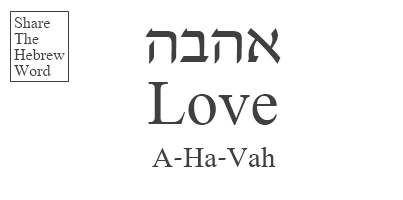 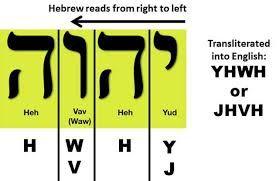 Sananlaskujen luvun 25 jakeessa kaksi on kirjoitettu, että "Jumalan kunnia on salata jotakin; mutta kuninkaiden kunnia on tutkia asiaa." Ole kuningas, herra, pappi ja jumala. Rakkaus on Ahava, ja pyhä nimi loitsuu rakkauden puoliksi hiljaisella ensimmäisellä tavulla. Kristus on kuningasten kuningas, herrojen Herra ja jumalien Jumala. Kuningas Jaakon Raamatun käännöksessä teksti kuuluu: ”Koska se portti on ahdas ja tie kapea. johtaa elämään, ja harvat löytävät sen." Uskon, että ne, jotka elävät todellista elämää, ovat kuten rakkaus, että todellinen elämä on kuin rakkaus. Rakkaus on voimakasta ja saa meidät olemaan tavallisia ihmisiä superihmisinä. superihminen on jumala. Kristus on jumalien Jumala, joka on superihmisten Jumala. Yritä olla kuningas, herra ja jumala.Tämän kirjan aikana aion selittää asioita ihanteella niin "mahdollisimman yksinkertaisella, mutta ei liian yksinkertaisella". Uskon, että saan tämän kirjan loppuun 100 sivua ja kattaa aiheet riittävästi. Juuri nyt, tässä hetkessä, keskitä mielesi sisälläsi olevan Rakkauden ympärille tai jos Rakkautta ei ole sisälläsi, pyydä Minä Olen ja pyydä Minua astumaan sinuun, jotta voit olla yhteydessä hänen kanssaan perheenä. Taivasten valtakunnan eli Jumalan valtaistuimen valtakunnan filosofia on "Olemme kaikki veljiä ja sisaria Jumalan perheessä". Kilpaileva filosofia, filosofia, jota vihaan ja joka liittyy maailmaan, on "Kaikki on itseään varten, jokainen omansa puolesta". Veljeni ja sisareni lukevat tämän kirjan yrittäen kasvaa ja oppia. Opetan, mikä on Herran tahto, ja annan esimerkkejä. Minä rakastan Herraa, eikä mikään silmä ole nähnyt, yksikään korva ei ole kuullut eikä se ole tullut muiden ihmisten sydämiin sitä, minkä olen jo kokenut. Rakastan Herraa ja haluan varustaa sinut tiedolla puolustaaksesi Herran täydellisyyttä.Luku 1Ensimmäinen asia, jonka haluan selittää, on viha ja kuinka elää, vaikka nuoret kuolevaiset mielemme kokevat vihan. Luukkaan luvussa 14 jakeessa 26 on kirjoitettu: "Jos joku tulee minun luokseni eikä vihaa isäänsä ja äitiänsä ja vaimoaan ja lapsiaan ja veljiään ja sisariaan, niin ja myös omaa elämäänsä, hän ei voi olla minun opetuslapsi." Tämän pitäisi saada sinut ymmärtämään, että vanhurskaat tekevät vihaa. Haluan sinun tekevän pappiksi. Jotain sellaista: "Poika voi tehdä vain sitä, mitä hän näkee isänsä tekevän." on kirjoitettu. Se on kirjoitettu Johanneksen luvun 5 jakeessa 19 "Silloin Jeesus vastasi ja sanoi heille: "Totisesti minä sanon teille: Poika ei voi tehdä itsestään mitään, vaan sen, minkä hän näkee Isän tekevän; sillä mitä tahansa Hän tekee, myös Poika tekee samalla tavalla."Kristus on Korkeimman Jumalan, Isän, pappi. Olen nähnyt Isän Jumalan valtaistuimellaan sen jälkeen, kun hän lauloi minulle, ja olen rakkaudesta. Jos syöt kaikki hedelmäni, kuuntele tuntikausiani puhuttua sanaa ja juhlatarvikealbumiani Youtube.comin "Topic Robert Michael Becker" -sivustolla, voit tuntea minut hedelmistäni. Tarkoitukseni oli, että Kristus on pappi ja jos olet hänen poikansa, sinun on myös oltava pappi.Papina olemiseen kuuluu puhuminen vihaajien kanssa auttaakseen heitä käsittelemään vihaa. Kristus on pappi, emmekä saa tuhlata Kristuksen aikaa. Jos vihaat muita, koska he kieltäytyvät yrittämästä olla täydellisiä, ja vihasi on sellaista, että vihaat isää, äitiä, vaimoa, lapsia, veljiä ja sisaria, koska he kaikki eivät edes yritä tehdä Herran tahtoa joka päivä, tule Kristuksen luo etsimään papillista ratkaisua vihaan. Pyydä perhettä tekemään hyvää sinulle, koska sinä vihaat heitä, ja hyvän tekeminen niille, jotka vihaavat sinua, on Kristuksen ohje täydelliseksi tulemisesta. Kristus on pappi ja hänen pappisohjeensa on rakastaa vihollisiasi, tehdä hyvää niille, jotka vihaavat sinua, ja rukoilla niiden puolesta, jotka ilkeästi käyttävät ja vainoavat sinua. Jotain sen kaltaista, jos ei juuri niin on kirjoitettu ja se on Vuorisaarnasta, jossa Kristus antaa pohjimmiltaan kätketyn käskyn: "Sinun tulee olla täydellinen, niin kuin taivaallinen Isäsi on täydellinen."Tavoitteeni on selittää vihaa, mutta haluan selittää eron ylpeän ihmisen ja nöyrän ihmisen välillä. Vihaan ylpeitä syntisiä, he eivät ole täydellisiä ja he ovat ylpeitä siitä, etteivät ole täydellisiä. Olen intohimoinen vihaani kohtaan ja olen yrittänyt saada ylpeät syntiset tekemään minulle hyvää, ja on hyvä olla täydellinen. Laulun sanani on "Nöyrän kruunu olkoon koskaan, älä ole ylpeä, olkoon nöyryyttä..." Nöyrä on ylpeyden vastakohta ja menneisyydessä oli ylpeyden kruunu, mutta haluan tulevaisuuden kruunaavan nöyriä, olkoot kaikki veljiä ja sisaria Jumalan perheessä.Perhe, olen liikuttunut kyyneliin. Itken, rakastan itkemistä, hyvä herra tietää miksi, itkisin joka päivä, jos itkisin aina kun yritin. Tarvitsemme yhtenäisyyttä. Muuta elämääsi, jotta taivasten valtakunta perustettaisiin voimalla ja näkyvästi. Olkoon filosofia "Olemme kaikki veljiä ja sisaria Jumalan perheessä" menestyä ja tulla nuorten hyväksytyksi ja omaksumaksi. On olemassa suurta pahaa, jopa antilordingia, joka tapahtuu, kun miehestä tulee vuokranantaja ja hänen elämänfilosofiansa on "jokainen itsensä puolesta, kukin omansa". Vihani on suurta ja olen vannonut ruoskivani ylpeitä syntisiä. Ymmärrä minua, koko ikuisuus on mielessä, ja pyrin ruoskimaan yli kuusi miljardia Herran vastustajaa, niitä, jotka eivät tee Herran tahtoa maan kanssa ja joko loukkaavat tai tukevat rikkomuksia tuomioistuimilla, poliiseilla ja palkkasotureilla. Ylpeät syntiset, ovat syntisten loukkaukset, jotka saavat minut vihaamaan syntisiä, jos syntinen ei olisi loukkaava, en luultavasti vihaisi syntistä. Olen nähnyt biologisen isäni pippurin suihkuttaneen ja kuristavan poliisin toimesta. Olen kokenut, että biologinen veljeni toisesta äidistä veitsi sydämen läpi ja hallituksen loukkaavat syntiset ottavat palkansaajan rahaa kuluttaen kymmeniä tuhansia dollareita veljeni tahallisesti tappaneen miehen ruokkimiseen ja suojelemiseen. Hän ei vahingossa lyönyt veljeäni sydämen läpi, vaan se oli kuin Dungeons and Dragons Onlinen salamurhaaja.Tavoitteena oli selittää viha. Toimintakehotus on olla innokas ja innostunut papiston ratkaisusta. Käytä kieltä ja kerro vihattujen tekemään hyvää niille, jotka vihaavat sinua, ja kerro vihaajille, että Kristus on pappi ja voi auttaa heitä voittamaan kokemansa vihan. Viha on rakkauden vastakohta ja luultavasti voimakkain voima henkimaailmassa, ei ole mitään tuhoisampaa mielessäni kuin Rakkaus Herraa, joka käyttää vihaa tuhovoimana. Vihaajien kokeminen on odotettavissa, mutta ole täydellinen. Opi tästä kirjasta ja ole valmis puhumaan. Kun näet todellista vihaa ilmaistuna, sano "Rakasta Herraa. Tee hyvää niille, jotka vihaavat sinua. Kunnioita Herraa ja tee Herran tahto. Herra neuvoi meitä tekemään hyvää niille, jotka vihaavat meitä, sen tottelemattomuuden tottelemattomuutta, joten tee hyvää, rakasta Herraa.” Jos voit sanoa paremmin, niin sano paremmin, mutta nämä ovat valittuja sanoja, joiden tarkoituksena on valtuuttaa puhuja tuhoamaan vastustuksen.Synti on epätäydellisyyden tila. Loukkaavat syntiset ovat olentoja, jotka loukkaavat, mutta heidän loukkauksensa eivät ole täydellisiä. Herra on täydellinen Isä, ja selitän yksityiskohtaisesti, miksi uskon, että Herran loukkaukset ovat täydellisiä. Aloitan orjuuden laillistamisesta pyhien keskuudessa. On totta, että Herra laillisti menneisyydessä pyhät, jotka ostivat syntisiä orjiksi. Kristus on kallio, varma perustus, jolle meidän tulee rakentaa kotimme, ja loukkauksen ase, jonka heitin. Kuuntele Kalliokristuksen sanaa. Se on kirjoitettu Johanneksen luvun 8 jakeessa 34 Jeesus vastasi heille: "Totisesti minä sanon teille: jokainen, joka tekee syntiä, on synnin orja."Herra laillisti pyhät ostamaan syntisiä, koska Herra tiesi, että syntiset olivat synnin orjia, joten rakasta Herraa. Ole valmis puhumaan. Käytä Herraa loukkauksen aseena ja varmana perustana. Kristus tuli täyttämään ja täydentämään lain. Selitän muut Herran loukkaukset ja näytän, että Kristus teki loukkauksen täydelliseksi. Älä ole menneisyyden syntien orja, vaan käytä tätä kirjaa oppiaksesi Isän täydellisen tahdon. Katselin Obaman inhoavan Herraa, ehkä voimakkaasti sanoen, että puolustusministeriö ei hyväksy vuorisaarnaa ja lasten kivittäminen ja orjuus tekevät Raamatusta sopimattoman hallitukselle. Rakastan Herraa ja selitän täydellisen lain.Tämän luvun ensisijainen tieto on ymmärtää viha ja valmistautua puhumaan vihaajille ja etsimään Herraa, kun vihaat. Kerro niille, joita vihaat, ja niille, joita vihataan, että he tekevät hyvää niille, jotka vihaavat sinua, että Kristus käski meidän tehdä niin, ja on tottelematonta olla tottelematta Herran ohjeita. Kun puhut ja kehotat muita tekemään Herran tahdon, sano "rakasta Herraa", sanat ovat sekä pakottava käsky että rukous Herran pyhään nimeen. Älä turhaan sano rakasta Herraa, äläkä turhaan ota nimeä Rakasta Herraa.Ennen kuin luet seuraavan luvun, mieti, mieti, mieti, harkitse jne. niitä, joita vihaat (jos vihaat). Valmistaudu pyytämään niitä, joita vihaat, tekemään sinulle hyvää, koska sen sijaan vihaat ja haluat rakastaa. Ajattele myös niitä, jotka ovat kanssasi läheisiä. Pyydän sinua papiksi, jos joku, jonka kanssa olet läheinen, vihaa, levittää tietoa, että vihaajien tulee mennä Kristuksen tykö avuksi vihan kanssa ja vihattujen tulee tehdä hyvää niille, jotka vihaavat heitä, ovat pappeja. Pyydän sinua olemaan pappi, kuningas, herra ja jumala. En halua sanoa samaa uudestaan ja uudestaan satojen sivujen ajan. Viha on luultavasti vahvin henkinen voima ja olemme kaikki nuoria mielessäni. Rakastan teitä veljeni ja sisareni, katsokaa jokaisen elävän näkemys filosofian "Olemme veljiä ja sisaria Jumalan perheessä" ohjaamana.kappale 2Tavoitteeni tässä luvussa on käsitellä suoraan kahta asiaa, joista yksi maapallon tehokkaimmista ihmisolennoista ei ehkä pitänyt Herraa, ehkä voimakkaastikin. Yksi niistä oli orjuus, ja selitin jo, kuinka pyhien on täydellistä ostaa syntisiä. Syntiset ovat synnin orjia, ja on parempi olla pyhien kuin synnin orja. Herra valtuutti pyhät ostamaan synnin orjia, koska on täydellistä pystyä saamaan synnin orja täydelliseksi. Vakuutan, että ihmisillä on vapaa tahto, he ovat hyvin tyhmiä ja nuoria, ja on olentoja, jotka eivät olleet pyhiä, jotka ostivat aiemmin orjia. Pyydän sinua kypsyyttä ja kunnioitusta vahvistamaan, että Herra rakastaa Isän tahtoa on täydellinen, ja autan sinua tekemään sen tällä kirjalla.Pyhät nimet ovat Jehova, Jahve ja Ahava; ikuinen nimi on minä olen. Jehova on korkein tai perimmäinen todellisuus. Jahve on voimien voima. Ahavah on Rakkaus. Korkein todellisuus on se, että ihmisillä on vapaa tahto ja jotka auliisti kumartuvat alistuessaan Ahavalle, Herralle Jehovalle, meidän Jahvellemme, ja vahvistavat alistumuksensa ja hyväksyntänsä rukouksella Minä olen. Ihmiset ovat nuoria, eikä heillä ole kokemusta ja koulutusta ymmärtääkseen, miksi Herra on täydellinen, ja se saa nuoret oppimaan, miksi Herra on täydellinen, ja yrittämään olla täydellinen, mitä minäkin yritän tehdä. Korkein todellisuus on, että nuorilla kuolevaisilla on vapaa tahto ja he yrittävät olla täydellisiä omasta vapaasta tahdostaan. Se on Korkeinta, jos et kunnioita Korkeinta todellisuutta, Korkeimmasta tulee äärimmäistä. Se on Hell Explainedin todellisuus. Jos et kunnioita Herraa, Herra on viimeinen ja paras asia, jonka koet. Kristus tuli siltana takaisin Herran luo, ja Hän haluaa syntisten katuvan ja palaavan korkeimpaan todellisuuteen. Voimme olla Korkeimman Todellisuuden osatekijä, koska Kristus tarjosi meille tilaisuuden sovituksen kautta. Kristus tuli kutsumaan syntisiä parannukseen ja uuteen elämään korkeimman todellisuuden osatekijänä. Minulla on piirtämäni kuva, jonka haluan näyttää ja selittää.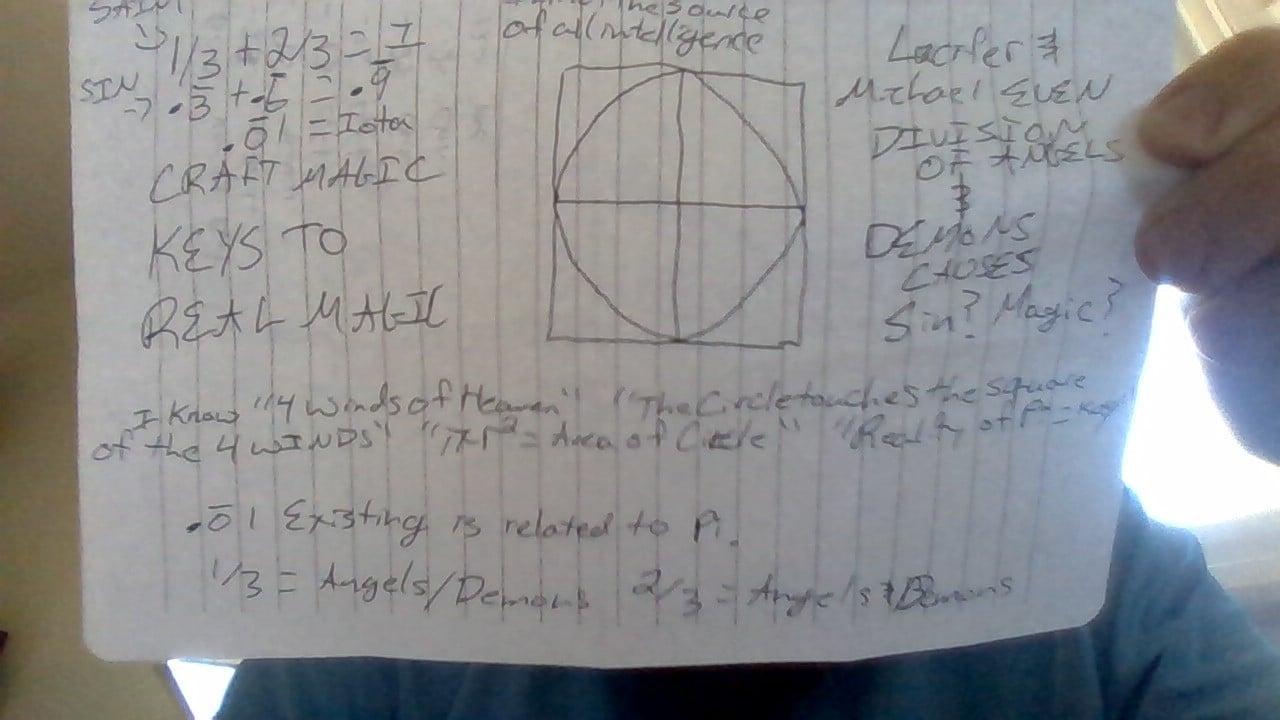 Olen mystikko. Minun kimppuun hyökkäsi noita ja Kristus asuu sisälläni. Päivinäni koin Kristuksen Pyhän ja "Minä olen Pyhä, en ole mies, joka ei seiso, olen erinomainen, tuntee minut ymmärryksessä, mutta älkää olko mykkä. Minun tunteminen on myös viisautta." sanottiin. Katso kuvaa ja ymmärrä, että on matemaattinen todiste siitä, että ⅓ plus ⅔ ei ole yhtä kuin yksi ilman Pyhää. Kirjoitin Iotan kuvaukseksi Pyhästä, mutta luon vertauksen elämään syntisenä, joka ei koskaan vastaa 1:tä ilman Pyhää. Jahve on voimien voima, ja Herran tahto Ahavah Adonai Jehova, meidän Jahvemme, on taikuutemme. Kuvassa ympyrän oletetaan koskettavan neliötä suoraan neljässä pääsuunnassa muodostaen suoran kulman liitoskohdan kanssa. Pi kertaa säde neliö on ympyrän pinta-ala ja pi:llä ei ole tiedossa olevaa äärellistä lukua, vaan aina on enemmän yksityiskohtia. Uskon, että se tosiasia liittyy Pyhään ja taikuuteen.Tämän luvun toistaiseksi ensisijaisena tavoitteena on saada lukija ymmärtämään, että Herra haluaa meidän olevan täydellisiä ja korkeimman todellisuuden osatekijöitä, että emme ole täydellisiä, meidän tulee tehdä parannus ja olla täydellisiä, ja Kristus antaa kyvyn tehdä parannus. ja olla täydellinen. Tarvitsemme Kristuksen ja Kristuksen täyttävän ja täydentävän lain. Kristus lisäsi, että meidän täytyy antaa anteeksi, jos joku sanoo, että kadun. Obama ei pitänyt Herrasta, koska pyhien ohje oli saada paha pois yhteisöstä kivittämällä kapinalliset tottelemattomuuden lapset. Jatkuva tottelemattomuus on itsepäisyyttä.Se on kirjoitettu 5. Moos. luvun 21 jakeisiin 18-2118 Jos jollakin miehellä on itsepäinen ja kapinallinen poika, joka ei tottele isänsä eikä äitinsä ääntä ja joka ei kuule häntä, kun he ovat häntä kurittaneet,19 Silloin hänen isänsä ja äitinsä tarttuvat häneen ja vievät hänet ulos hänen kaupunkinsa vanhinten tykö ja hänen paikkansa portille;20 Ja he sanovat kaupunkinsa vanhimmille: tämä meidän poikamme on itsepäinen ja kapinallinen, hän ei kuule meidän ääntämme; hän on ahmatti ja juoppo.21 Ja kaikki hänen kaupunkinsa miehet kivittäkööt hänet kivillä, niin että hän kuolee. ja koko Israel kuulee ja pelkää.Kristus tuli täydentämään lakia. Meillä pitäisi olla vanhimpia, jopa kaikki kaupungin miehet kokoontuvat rakkaudella ja käyttävät kieltä ja papillista voimaa saadakseen tuomitut katumaan ja pelastumaan. Haluan enemmän kuin neuvoni, jonka sanoin tuomituille, mutta käytä vähintään 1 tunti ja sano: "Herra on tuominnut sinut. Olet itsepäinen ja kapinallinen. Syöt liikaa etkä kasvata syömääsi ruokaa, juot ja nautit juoman nautinnosta ja olet nautinnon hengen juomari, jos et tee parannusta, heittelemme sinua kivillä kunnes kadut tai menetät. Herra haluaa meidän kaikkien olevan täydellisiä, emme kuolleita. Tee parannus ja ole täydellinen. Emme halua sinun kuolevan, mutta uskomme Kallioon. Hän on täydellinen ja Hän on tuominnut sinut. Tuemme synnin tuomitsemista ja haluamme sinun olevan pyhimys, etkä syntinen. Ole kiltti ja veljeni/sisareni, tee parannus ja ole täydellinen. Emme nauti kuolemastasi, tee parannus. Rakastamme sinua, haluamme sinun elävän, tee parannus." Sano ainakin ne sanat. Varmista, että tuomitut ymmärtävät, että täydellinen olento on tuominnut heidät ja Kristus tarjosi sovituksen, ja jos he tekevät parannuksen, emme vastusta ilmaista pelastuksen lahjaa, joka annetaan kaikille niille, jotka tekevät parannuksen. Haluamme heidän olevan täydellisiä ja saavan kaiken arvonsa pelastettua, koska olemme veljiä ja sisaria Jumalan täydellisessä perheessä.Uskon, että Obama mainitsi orjuuden ja lasten kivittämisen vain, kun hän julkisesti ei pitänyt Herrasta, ehkä voimakkaastikin. Rakastan Herraa ja olen nähnyt ihmeitä, joita ihmisten silmät eivät ole nähneet, ihmisten korvat eivät ole kuulleet, eikä se ole tullut ihmisten sydämiin asioita, joita olen jo kokenut ennen 37-vuotiaana. Yksinkertaisuus on minun tyyli. Uskon, että Einsteinin sanoma on totta, että älykkäät typerykset voivat tehdä asiasta suuremman, suuremman ja monimutkaisemman. Haluan palvella mieliä, jotka lukevat 15 minuuttia kerrallaan. Uskon, että olen jo todistanut, että Herran tahto on täydellinen. Jos et ymmärrä, selitän pian.Herra haluaa meidän olevan täydellisiä, emme kuolleita. Kristus tuli täyttämään ja täydentämään lain. Heprean sana täyttyä liittyy täydelliseen. Se on kirjoitettu Matteuksen luvun 5 jakeissa 17-2017 "Älkää luulko, että minä olen tullut kumoamaan lakia tai profeettoja. En tullut tuhoamaan, vaan täyttämään. 18 Sillä totisesti minä sanon teille: ennenkuin taivas ja maa katoavat, ei laista katoa yksikään hiukkanen, ennenkuin kaikki on täytetty. 19 Joka siis rikkoo yhden näistä pienimmistä käskyistä ja niin opettaa ihmisiä, se pitää kutsuttaman pienimmäksi taivasten valtakunnassa. mutta joka niitä tekee ja opettaa, sitä kutsutaan suureksi taivasten valtakunnassa. 20 Sillä minä sanon teille: ellei teidän vanhurskautenne ole suurempi kuin kirjanoppineiden ja fariseusten vanhurskaus, te ette pääse taivasten valtakuntaan.Se on myös kirjoitettu Luukkaan luvun 17 jakeissa 3-43 Pidä siis huolta itsestäsi. "Jos veljesi tai sisaresi tekee syntiä sinua vastaan, nuhtele heitä; ja jos he katuvat, anna heille anteeksi. 4 Vaikka he tekevät syntiä sinua vastaan seitsemän kertaa päivässä ja seitsemän kertaa palaavat luoksesi sanoen: 'Minä kadun', sinun on annettava heille anteeksi.Veljeni ja sisareni Matteuksen luvun 5 jakeessa 17 sana täyttyy juurtuu heprean kielestä täydelliseksi, että Herra tuli täyttämään ja täydentämään lakia, ja profeetat ovat minun opetukseni. Meidän ei pidä tuhota vanhan testamentin lakia, vaan meidän tulee antaa Herran täydentää lakia taivasten valtakunnan filosofian hengessä, jonka mukaan olemme veljiä ja sisaria Jumalan perheessä ja meidän tulee rakastaa toisiamme niin kuin Kristus on rakastanut. rakasti meitä.Kristuksen opetuslapset eivät ole vailla rakkautta, ja uskon, että kaikki Kristuksen opetuslapset haluavat rakastaa kaikkia, koska jokainen on täydellinen. Se on kirjoitettu Johanneksen luvun 13 jakeisiin 34-3534 Uuden käskyn minä annan teille: rakastakaa toisianne; niinkuin minä olen rakastanut teitä, rakastakaa myös toisianne. 35 Siitä kaikki tuntevat teidät minun opetuslapsikseni, jos teillä on rakkaus toisianne kohtaan."Uskon, että meidän tulee haluta olla täydellisiä, tehdä parannus, kun emme ole täydellisiä, ja antaa anteeksi niille, jotka tekevät parannuksen siitä, etteivät olleet täydellisiä, että Herra on kaiken kuluttava tuli ja että rakkauden Herran innostus ja innostus voi ja meidän tulee kuluttaa meidät. Ahavah Adonai Jehova, meidän Jahvemme. Haluan lukijan pitävän tauon ja pohtivan kaikkea, mitä mainitsin tässä luvussa: ehkä lue luku uudelleen, jos et vielä ymmärrä, että todistin, että Herran tahto on täydellinen, että meidän pitäisi tehdä sanakirja määritelmä siitä, mitä Kristus ja Mooses käski meidän tehdä. Kristus tuli täyttämään ja täydentämään Mooseksen lakia, ja selitin, että meidän tulee olla perhe tuomittujen kanssa, puhua tuomittujen kanssa, yrittää saada tuomitut katumaan, mutta myös tehdä Herran tahto ja kivittää tuomitut, jos he kieltäytyvät katua.Luku 3Maailmassa on voimia, jotka olen tunnistanut paholaiseksi ja hänen lapsikseen, jotka aiheuttaisivat totuuden tuhoamisen, jos he menestyisivät. Olen antanut 13 Raamatun jaetta, jotka todistavat, että Herra Yeshua Messias AKA Jeesus Kristus on sekä Jumala että Poika, että Jumala ja Kristus ovat yhtä. He ovat yhtenäisiä, he ovat samassa tiimissä, he ovat liittyneet ja ovat yhtä samassa Jumalassa. Tässä on 13 Raamatun jaetta. Uskon, että viisi ensimmäistä olivat riittävän yksinkertaisia, mutta lisäsin kahdeksan lisää, koska tämä on niin vakavaa.[4] Kuule, oi Israel: Herra, meidän jumalamme, Herra on yksi. [5] Ja sinun tulee rakastaa Herraa, sinun Jumalaasi, kaikesta sydämestäsi ja kaikesta sielustasi ja kaikesta voimastasi. TÄMÄ ON MOOSEKSEN-DEUTERONOMIA LUKU 6 JAKEET 4-5 (Kuvassani Herra on yksi suhteessa ⅓ plus ⅔ on yhtä ja taivaan enkelit)Minä ja Isäni olemme yhtä (Joh. 10:30), JOKA ON YESHUAN OPETUSOPPA"Ja Jumala sanoi Moosekselle: "Minä olen se, joka olen", ja hän sanoi: "Sano Israelin lapsille näin: Minä olen on lähettänyt minut teidän luoksenne". TÄMÄ ON EXODUS LUKU 3 JAE 14"Jeesus (YESHUA) sanoi heille: "Totisesti, totisesti minä sanon teille: ennen kuin Abraham syntyi, minä olen." TÄMÄ ON YESHUAN OPETUSOPPA JOHANNES LUKU 8 JAE 58"Minä olen tullut Isäni nimessä, ja te ette ota minua vastaan; jos joku tulee omassa nimessään, hänet te otatte vastaan." (Johannes 5:43) TÄMÄ ON YESHUAN OPETUSOPPA  [24] Niin, vahvistukoon ja olkoon sinun nimesi ylistetty ikuisesti, jotta voidaan sanoa: Herra Sebaot on Israelin Jumala, Israelin Jumala; ja palvelijasi Daavidin suvun pitää pysymän sinun edessäsi. TÄMÄ ON 1 KRONIKAT LUKU 17 JAE 249] Nostakaa päänne, te portit, / niin, nostakaa ne, te iankaikkiset ovet; / että kirkkauden kuningas tulisi sisään. / [10] 'Kuka sitten on kirkkauden kuningas?' / 'Herra Sebaot; / Hän on kirkkauden kuningas.’ Sela SE ON PSALM 24 JAE 9.48 Sentähden te tulette täydelliseksi, niin kuin teidän taivaallinen Isänne on täydellinen. TÄMÄ ON MATTEUS LUKU 5 JAE 48. LUE KOKO VUORISARUNO."Oi Jerusalem, Jerusalem, sinä, joka tapat profeetat ja kivität ne, jotka on lähetetty hänen luokseen! Kuinka usein olenkaan halunnut koota lapsesi yhteen, niin kuin kana kokoaa poikasia siipiensä alle, mutta sinä et tahtonut! MATTEUS 23:37[22] Ja sinun tulee sanoa faraolle: Näin sanoo Herra: Israel on minun poikani, esikoiseni, TÄMÄ ON MOOSES LUKU 4 JAE 22Sillä niin on Jumala maailmaa rakastanut, että antoi ainokaisen Poikansa, jottei yksikään, joka häneen uskoo, hukkuisi, vaan hänellä olisi iankaikkinen elämä. TÄMÄ ON YESHUAN OPETUSOPPA JOONE 3:161 John 4:8 - Joka ei rakasta, se ei tunne Jumalaa; sillä Jumala on rakkaus. TÄMÄ ON YESHUAN OPPILAINEN./ [2] Jumalan kunnia on salata jotakin, / mutta kuninkaiden kunnia on tutkia asiaa, JOKA ON SANANLASKUJA 25 JAE 2Opetukseni sisältää uutta tietoa. Uusi tieto on pojan tarkoitus on voittaa isänsä vastustajat. Israel on rakkauden Herran esikoinen poika Ahavah Adonai Jehova, meidän Jahvemme. Yeshua Messias AKA Jeesus Kristus on ainosyntyinen loppu Jumalan vastustajille, Hän on Jumalan ainosyntyinen poika. Ihmisen Poika voittaa ihmisen vastustajat. Kristus on korkein ihmisen poika; Hän on ihmisenä ilmennyt Jumala. Hesekiel on ihmisen poika, koska hän siunasi ja vauhditti Israelia antamalla Israelille rajat ja temppelin. Tänä päivänä, sinä päivänä, kun kirjoitan tätä, Israel taistelee selviytymisestä, mutta he eivät rakasta Herraa käyttämällä Hesekielin kirjaa Israelin siunaamiseen ja menestymiseen. Daniel on ihmisen poika, koska Daniel varoitti meitä kauhistuksesta, joka aiheuttaa hävitystä, jostain, joka liittyy oikeutettuun lopputulokseen kaikelle lihalle. Se on kirjoitettu. Matteuksen luvun 24 jakeissa 15-22"Sen tähden kun näette pyhässä paikassa seisovan 'autioituksen kauhistuksen', josta profeetta Daniel puhui" (joka lukee, ymmärtäköön), "paetkoot ne, jotka ovat Juudeassa, vuorille. Älköön se, joka on katolla, astu alas viemään mitään talostaan. Ja se, joka on pellolla, älköön menkö takaisin hakemaan vaatteitaan. Mutta voi niitä, jotka ovat raskaana ja imettävät niinä päivinä! Ja rukoile, ettei lentosi tapahtuisi talvella tai sapattina. Sillä silloin on oleva suuri ahdistus, jollaista ei ole ollut maailman alusta tähän asti, eikä tule koskaan olemaan. Ja ellei niitä päiviä lyhennettäisi, mikään liha ei pelastuisi; mutta valittujen tähden ne päivät lyhennetään."Jos sinun täytyy vahvistaa, että Hesekiel antoi Israelille rajat ja temppelin, autan sinua, Hesekielin luvun 47 jakeet 13-2013 Näin sanoo Herra Jumala: Nämä ovat rajat, joiden mukaan sinun tulee jakaa maan perintöosaksi Israelin kahdentoista heimon kesken. Joosef saa kaksi osaa. 14 Perikää se tasavertaisesti keskenänne; sillä minä nostin käteni vannoen, että annan sen teidän isillenne, ja tämä maa joutuu teidän perintöosanne.15 "Tämä on maan raja pohjoisessa: Suuresta merestä, Hethlonin tien varrelta, kuten mennään Zedadiin, 16 Hamatiin, Berotaan, Sibraimiin (joka on Damaskuksen rajan ja Hamatin rajan välissä). ), Hazar Hatticoniin (joka on Hauranin rajalla). 17 Raja on siis merestä Hasar Enaniin, Damaskoksen rajaan; ja mitä tulee pohjoiseen, pohjoiseen, se on Hamatin raja. Tämä on pohjoispuoli.18 Itäpuolelle on tehtävä raja Hauranin ja Damaskoksen välillä sekä Gileadin ja Israelin maan välillä, Jordania pitkin ja meren itäpuolella. Tämä on itäpuoli.19 "Eteläpuoli etelään päin on Taamarista Meriiban vesille Kadeksen varrella, puroa pitkin Suureen Mereen. Tämä on eteläpuoli, etelään päin.20 "Länsipuoli tulee olemaan Suuri meri, etelärajasta, kunnes tullaan Hamatia vastapäätä olevaan pisteeseen. Tämä on länsipuoli.Nämä ovat Hesekielin jakeet, jotka antavat Israelille rajat, ja toinen osa antaa Israelille temppelin. Olen palvelija, sanansaattaja, profeetta, aarre, todistaja ja pappi Herralle, meidän Jumalallemme, Isälle Ahavah Adonai, Jehovalle, meidän Herrallemme. Muistan kuunnelleni mormonikirkkoa lapsena ja he neuvoivat minua pyytämään Kristusta sydämeeni lapsena. Olin noin seitsemäntoista, kun Herra astui sydämeeni. Olin parikymppinen, kun juuri rakkaus, joka tuli sydämeeni, lauloi minulle. Näin lauloi Herra, meidän Jumalamme: "Ihmisen poika, etkö tiedä, että olet minun aarteeni? Eräänä päivänä kaikki viholliseni kuolevat! Tuolloin ihmiset maapallolla menestyvät ja yhteiskunta elää rauhassa. Ihmisen poika, mene ja kerro ihmisille, että marihuana, koka ja opiaatit ovat minulta! En halua kansani hyväksikäyttävän heitä, mutta haluan kansani juhlivan!”Herran sana on ikuinen. Kuten Hesekiel ja Kristus, olen Ihmisen Poika ikuisesti. Herran sana on häpeä, se on syyllinen syyksi. Selitän Herran täydellisen tahdon. Marihuana, koka ja opiaatit ovat Jumalan luomia, ja ne ovat osa elämää, joka vahvistetaan hyväksi Genesiksen luvun 1 jakeessa 31. Se on kirjoitettu31 Silloin Jumala näki kaiken, mitä hän oli tehnyt, ja se oli todella hyvää. Niinpä ilta ja aamu oli kuudes päivä.Kokaiini, heroiini ja fentanyyli ovat väärinkäyttöä. Herran tahto on, että marihuanaa, kokaa ja opiaatteja tarjotaan terveellisinä annoksina osana terveellistä aikuisen elämäntapaa. Coca-lehdet sopivat laihduttamiseen ja retkeilyyn. Opiaatit on tarkoitettu kipuun, joka ei muuten häviä. Herra loi marihuanan, kokakan ja opiaatit suunniteltua elämäntapaa ajatellen. Terveellinen elämäntapa, jossa marihuanaa, kokaa ja opiaatteja ei käytetä väärin. Vesi on hyvää, mutta jos juot liikaa vettä liian nopeasti, aivosi turpoavat ja kuolet. Kokaiini on 100 annosta kokaa. Heroiini on 100 annosta opiaattia. Fentanyyli oli tiettävästi 50 kertaa heroiinia. Yksi gramma fentanyyliä pillerissä on itsemurhapilleri, ei Jumalan siunaus. Vihaan todella niitä, jotka hyökkäävät kimppuuni poliiseilla, tuomioistuimilla ja palkkasotureilla, koska he eivät hyväksy minua juhlimaan marihuanan kanssa terveellisinä annoksina osana terveellistä elämäntapaa. En halua väärinkäyttää marihuanaa, vaan haluan syödä marihuanabronnien, katsoa Taru sormusten herrasta ja syödä pizzaa perheeni kanssa. Haluan myös kuunnella hyvää musiikkia basso- tai subwoofereista tulevalla voimakkaalla bassolla.Muinaisten kaksintaistelu on hedelmäni. Samoin tämä kirja. Olen rauhan mies, mutta elän maailmassa, jossa vanhat miehet aloittavat sotia ja piiloutuvat sotia taistelevien nuorten miesten taakse. Muinaisten kaksintaistelun tarkoituksena on voittaa pelkurimaiset ihmisen vastustajat, jotka murhaavat naapureitaan piiloutuessaan nuorten miesten taakse. Hedelmäni on saatavilla youtubessa "aihe Robert Michael Becker" Kuuntele minun laulavani ja puhuvani youtubessa. Haluan keskittyä Herran kunniaan Pyhän Raamatun lainausten kautta. En halua puhua kunniastani liikaa. Olen ollut Herran tyttärien, rakkauden henkien kanssa, ja olen muodostanut siteitä heidän kanssaan. Heille minä olen "minun" ja "meidän" ja aion rakastaa Herran tyttäriä ikuisesti. Kristus on kuninkaiden kuningas, pyrin olemaan yksi hänen kuninkaistaan, valtakuntien kuningas. Kristus on herrojen herra, pyrin olemaan surenojen, ariaanien, metsien ja pyöräilijöiden ja kasvitieteilijöiden herra. Haluan ostaa maata, istuttaa viinitarhoja ja pyhittää viinitarhan Herra Sebaot Ahavah Adonaille, joka on yksi Kristuksen heprealaisista nimistä. Minulla on erittäin heikko liha ja uskon olevani superidiootti, jumala idioottien joukossa. Minä uskon ja kaikki on mahdollista sille joka uskoo. Rakastan Herraa ja haluan elämän maan päällä olevan juhla koko ihmiskunnalle. Ota aikaa oppiaksesi, että Kristus on yksi samassa minä olen. Kristus on minä olen, ja Isä on minä olen.Luku 4Tarkoitukseni tässä luvussa on selittää, kuinka elämä voi olla täydellistä koko ihmiskunnalle, että voimme juhlia rauhassa. Olen tiedemies ja minulla on todellinen ymmärrys siitä, kuinka saada jatkuva ikuinen puolue maan päällä. Kuvailen asioita suhteessa puolueeseen. Haluan keskittyä niihin tekoihin, joita tarvitaan puolueen perustamiseen ja jumalanpalveluksen ilmeeseen kolmannen persoonan näkökulmasta. Kuvittele katsovasi maailmaa, jota kuvailen taivaalta.Maailmassa, jossa elämä on juhlaa maan päällä, kaikille maan asukkaille opetetaan, että Herra on täydellinen, kun he ovat lapsi, ja uskovat, että Herra on täydellinen ennen kuin he täyttävät 13 vuotta. Maan asukkaat kumartavat maata käsillään, polvillaan ja otsallaan maassa ja kumartuessaan Invoke I Am vahvistuksena alistumisesta ja kehotuksena hänen läsnäolostaan. Koko ihmiskunta on yhdistetty filosofiaan, jonka mukaan olemme kaikki veljiä ja sisaria Jumalan perheessä. Olemme innokkaita ja innostuneita rakastamaan Herraa ja sanomme usein Rakasta Herraa. Herra on kuluttava tuli ja voi kuluttaa kaiken lihan tehdäkseen siitä totta.Tosiasia on, että meidän täytyy kasvattaa ruokaa syödäksemme ruokaa. Minulla on tietoa järjestelmästä, jossa vedellä voidaan tuottaa valtavia määriä sähköä. Koska 2/3 maapallon pinnasta on vettä, uskon, että järjestelmä pystyy tuottamaan tarpeeksi sähköä jokaiseen kotiin. Se on nykyisten patojen muutos. Tuulimyllyhissityyppisessä laitteessa painaa valtavat määrät vettä ja pohjasta vesi imeytyy takaisin ylös. Kun pumppaat vettä, sifonointi jatkuu loputtomiin tai kunnes jokin häiritsee pumppausta, esimerkiksi ilmaa pääsee putkeen tai vettä ei ole enää saatavilla pumpattavaksi. Olen tiedemies ja olen varma tästä järjestelmästä. Haluan voimakkaiden ajattelevan sitä ja sijoittavan järjestelmään. Voimme tuoda sähkön jokaiseen kotiin hyödyntämällä maan pinnalla jo saatavilla olevaa vettä. Jos voisimme murskata kiven ja tehdä nestemäisen kiven, voisimme ehkä käyttää nestemäistä kiveä veden sijasta.Uskon, että voimme ja meidän pitäisi tarjota leipää, tarpeeksi vettä kylpemiseen ja ruoan kasvattamiseen sekä sähköä jokaiseen kotiin maan päällä. Meidän pitäisi ohjata valtamerten vedet sisämaahan ja käyttää käänteisosmoosia suolanpoistoon. Voimme kääntää aavikoitumisen takaisin lieroilla ja eläinpasalla. Voimme istuttaa pähkinäpuita erämaahan ja ihmiset laskeisivat pähkinäpuupellon, metsän. Pyydän teitä olemaan erittäin vakava, älkääkä olko röyhkeitä. Älä kohtele erittäin vakavaa asiaa sen turhamaisuuden tavoin. Olen nähnyt Herran hänen valtaistuimellaan sen jälkeen, kun hän lauloi minulle. Ymmärrän, että ihmiset eivät rakasta Herraa kuten minä, ja haluan koko ihmiskunnan rakastavan Herraa kuten minä. Se on kirjoitettu Jesajan luvun 41 jakeisiin 19-2119 Minä istutan erämaahan setri-, sitta-, myrttin ja öljypuun; Minä asetan autiomaahan kuusen, männyn ja puksipuun yhteen:20 Että he näkisivät ja ymmärtäisivät ja yhdessä ymmärtäisivät, että Herran käsi on tämän tehnyt ja Israelin Pyhä on sen luonut.21 Tuokaa asianne, sanoo Herra; tuokaa esiin vahvat syynne, sanoo Jaakobin kuningas.Lisäsin kahdeskymmenesensimmäisen säkeen, koska haluan antaa vahvat syyni siihen, miksi minua pitäisi tukea ja kirjoittamani asioiden tapahtuvan. Ihmiset kuolevat nälkään, ruoasta ja vedestä on pulaa, jotkut eivät voi kylpeä päivittäin, ja Herra on niin pyhä, että hän haluaa meidän kaikkien puhdistuvan vedellä vuodon jälkeen. Voimme tarjota leipää, tarpeeksi vettä kylpemiseen ja ruoan kasvattamiseen sekä sähköä koko ihmiskunnalle. Se on hyvä asia, se ei hyökkää naapureitamme vastaan, ja sen pitäisi tapahtua.Kirjoitin, että ihmiset eivät ole nähneet, eivätkä kuulleet, eikä se ole tullut heidän sydämeensä asioita, joita olen jo kokenut maan päällä. Olen nähnyt Herran oikean käden. Olin vankilassa Coconinon piirikunnan vankilassa. Äskettäin murhaaja veitsi veljeni sydämeen. Näin veljeni luulin olevan humanoidihengen ilmestyvän minua vastapäätä. Kun näin oikean käden tarttuvan johonkin nuolen kaltaiseen näkymättömästä värinästä, haistoin veljeni kuolevan hengityksen. Haistoin ilmaa, joka oli kuin viimeinen henkäys miehelle, joka poltti paljon sikareita. Älä ole röyhkeä. Rukoilin lunta syntymäpäivänäni, ja lapsena joulukuun 6. päivänä leikin lumessa rakentamassa lumiukkoja Las Vegasin aavikkolaaksossa Nevadassa. Rukoilin, että Herra lähettäisi minulle majesteettisimman linnun, ja villi ara lensi autotalliini Las Vegasissa, Nevadassa itäpuolen laaksossa. Olen saanut kaiken, mitä olen rukoillut, ja rukoilin äskettäin, että muut rakastaisivat Herraa kanssani.Juuri nyt Amerikka voi rakentaa joen "Näytämme, kuinka se tehdään" USA:n länsirannikolle. Voimme käyttää suolanpoistoa käänteisosmoosilla, ja yksi käänteisosmoosilaitos voi tuottaa kymmeniä miljoonia gallonoita juomavettä vuodessa. Tämä maailma käyttää miljardeja dollareita hyökätäkseen naapureihinsa, pyydän hallituksen rikosten kieltämistä ja enemmänkin. Rakasta Herraa. Pyydän Herran vapauttamisen palauttamista sen jälkeen, kun loukkaavat ihmiset on kielletty hallitukselta. Hallituksen tulee kyetä palkitsemaan vanhurskauden, totuuden ja tuomion viholliset ja tekemään hyvää niille, jotka vihaavat heitä.Olen antanut paljon tietoa. Tavoitteeni on kuvata, mitä teemme täydellisessä maailmassa. Pysäytämme aavikoitumisen, rakennamme ihmisen tekemiä jokia sähköntuotantoa varten ja tuomme juoma- ja ruuanviljelyvettä sisämaahan. Kumarraamme maaperällä ja kumarramme sileällä kivellä. Maaperälle kumartumisen lisäksi terveiden tulee kumartua kunnolla taaksepäin sileälle kivelle ja kutsua Minä olen. En halua kuluttaa kymmeniä sivuja selittämään samoja asioita yhä uudelleen ja uudelleen, uudelleen ja uudelleen, yhä uudelleen ja uudelleen… mieluummin haluan lopettaa tämän luvun selittämällä Herran vapautuksen.Herran vapautus ei ole Juudaksen vapautus, vaan täydellinen Isä on vapauttanut veljien ja naapureiden veloista seitsemän vuoden välein. Uskon, että meidän kaikkien pitäisi olla veljiä ja sisaria Jumalan perheessä ja kaikki velkamme pitäisi mitätöidä seitsemän vuoden välein, mutta Herran tuomitsemia tulee vastustaa ankarasti ja saada parannus tekemään parannusta rakkauden hengessä sydämissä. niistä, jotka vihaavat heitä. Jos kiellettäisimme sotakeinoja ja rahoittaisimme koko globaalin kehityssuunnitelman varoilla, joilla tuodaan ruokaa, vettä ja sähköä jokaiseen kotiin, voisimme käyttää armeijan sotilaita rakennustöihin. Elämän tosiasia on, että Herra vapautti kaikki veljien ja naapureiden velat, ja maailmalla on yksi päivä viikossa, jota kutsutaan sapatiksi, ja tähän päivään asti, vaikka sapatti olisi paikallaan, maailman johtajat eivät tee Herran tahtoa. Tarvitsemme intoa ja innostusta kuluttaaksemme maailman johtajia. Rakastan Herraa.Päätän tämän kirjan selittämällä eron tappamis- ja teloituskäskyn välillä. Selitin tässä kirjassa Isän täydellisen tahdon, joka koskee kuolemankäskyjen antamista, että kokoonnumme rakkauteen ja käytämme kieltä yrittääksemme saada tuomitut katumaan puhumalla tuomituille vähintään tunnin ajan. Kun Herra käskee tappaa, sanakirjan määritelmä on "Ristäkää elämä", ja meitä käskettiin tappamaan lähetyssaarnaajia. Lähetyssaarnaajat ovat kaikki niitä, jotka ovat lähetystyössä todistaakseen rakkauden Herraan Ahavah Adonai Jehova, meidän Jahvemme, ei ole Jumala, vaan toinen Jumala on. Mormonilähetyssaarnaajat eivät ole Jumalan tuomitsemia lähetyssaarnaajia, vaan ne, jotka saarnaavat Jumalaa, joka ei ole Herra, jotka täydellinen isämme on tuominnut. Mormonilähetyssaarnaajat saarnaavat, että Herra on Jumala, ja meidän tulee alistua hänelle. Pointtini on, että eristysselli on elämän riistäminen, joten kun Herra käskee meitä tappamaan, asetamme henkilön eristysselliin ja palvelemme häntä papin kanssa, kunnes he muodollisesti katuvat. Herran tuomiot ovat täydellisiä, älä vihaa Herraa, vaan ymmärrä Herraa ja rakasta Herraa.Se on kirjoitettu Mooseksen kirjan luvun 23 jakeeseen 77 Älä tee mitään valheellisen syytteen kanssa, äläkä tuomitse viatonta tai rehellistä henkilöä, sillä minä en vapauta syyllistä.Mormonilähetyssaarnaajat ovat viattomia ja rehellisiä; he eivät ole syyllisiä saarnaamaan Jumalaa, joka ei ole Herra, meidän Jumalamme Ahavah Adonai Jehova, meidän Jahvemme, eivätkä poliisi, tuomioistuimet ja palkkasoturit saa loukata heitä. Olen huolissani palvelijoistani, ne, jotka ovat Kristuksen opetuslasten sijassa, joutuvat syntisen tuomitsemaan, joka kääntää Pyhän Raamatun väärin hyökätäkseen heitä vastaan laillisesti.Veljeni ja sisareni Päätän tämän kirjan kehotukseen toimia. Kunnioita niitä, jotka ovat Kristuksen paikalla, koska parannuksen tekeminen ja Kristuksen ottaminen sydämeesi yhteyttä ja opastusta varten on Kristuksen opetuslasten asemassa olevien tehtävä. Vakuutan, että vihaan yli 6 miljardia olentoa, mutta rakastan Herraa ja haluan kaikkien olevan täydellisiä. Kun ihmisten tukema hallitus hyökkää minuun, vihaan ihmisiä. Yritän rakastaa kaikkia ja yhdistää kaikki filosofiassa, jonka mukaan olemme veljiä ja sisaria Jumalan perheessä.Annoin paljon voimakasta tietoa ja opastin sinua koskien "Put to Death" ja "Kill" komentoja. Yleensä tuomitseminen on "kuolema" ja toisinaan käsky tappaa. Uskon, että 13-vuotias minäni ymmärtäisi, että Herra on täydellinen ja että meidän pitäisi yrittää olla täydellinen perhe. Olen tyytyväinen rehelliseen keskusteluun siitä, kuinka Herran tahto on täydellinen. Uskon, että selitin tämän jo tässä kirjassa. Annoin sinulle sen tiedon, mitä maailmalla ei ilmeisesti ole. Erityisesti pyhä nimi Ahavah ja pojan tarkoitus. Ennen minua maailmalla ei ollut sitä tietoa, jonka olen esittänyt. Olen Herran Ahavah Adonai Jehovan, meidän Jahvemme, palvelija, sanansaattaja, profeetta, aarre, todistaja ja pappi, ja tiedän, että annoin sinulle tiedon, jota tällä maailmalla ei ollut.Rakastakaa minua veljinä, perheenä, saman perheen jäseninä. Minulla on laulu, jonka haluan jakaa tämän kirjan lopettamiseksi. Uskon, että olisin parempi ihminen, jos minulla olisi nainen, joka rakastaisi Herraa kuten minä. Olen itkenyt niin paljon, että itkeminen on iloni ja opin, etten voi itkeä 24/7. Itkisin joka päivä, jos itkisin aina kun yritin. Rakasta Herraa kanssani."Sieluni rakastaa kyyneleitä"(Musiikin intro Sad Country Melody)(Jae)Olen yksinäinen, haluan prime kylkiluu, en huijaustaOlen yksinäinen, haluan täydellisen naisen, en tytön.Olen niin yksinäinen, olen harkinnut itsemurhaaItkisin joka päivä, jos itkin joka kerta kun yritin(Kertosäe)Itken, rakastan itkemistä,Hyvä Herra tietää miksi,Itkisin joka päivä, jos itkin joka kerta kun yritin.(Jae)Olen yksin, haluan auttajaa, en lainaaOlen yksin, haluan naisen, en hautakiveä,Olen niin yksin, olen harkinnut itsemurhaa,Itkisin joka päivä, jos itkin joka kerta kun yritin.(Kertosäe)Itken, rakastan itkemistä,Hyvä Herra tietää miksi,Itkisin joka päivä, jos itkin joka kerta kun yritin.(Silta)Rakasta Herraa kanssani, naiset, pyyhi kyyneleet silmistäniItse asiassa tämä kirja on niin pieni, että lisään laulukirjoituksiani, jotta kirjasta tulisi tarpeeksi pitkä julkaisuun. Tämä kappale kertoo Love the Fatherista ja oli alun perin parodia Tupacin rakkaasta äidistä"Rakas rakkaus: Isä"(Musikaalinen intro)(lauluintro)Sinua kunnioitetaan syvästi(Jae)Sanasi on avain ymmärtämiseeni,Haluan todella olla sinä,Nämä päivät on minun aikani tuottaa hedelmäni,Ei ole olemassa olentoa suurempaa kuin totuus,Ja totuuteen, panen luottamukseni,Sinun ansiostasi ymmärrän mitä todellisuus on,Bussit antavat Paholaiselle paikan seisoa,Vuosien varrella olen oppinut sinun ihmisen suurimman aarteesi,Vaikka minulla on syntymäisä (nopeammin)Isällinen filosofia, sinä tunnet vanhurskauden ja haluat opettaa minulle,Sinun vanhurskautesi on elämä, enkä pidä helvetistä,(100 prosenttia) on palvelukseni ja epäonnistuisin ilman sinua vankiselässäni,Kun olin ala-asteella,(hieman nopeammin) Jahve pyhimys ei ollut laillista eikä ole nykyäänkään,Tätä rukoilen - että poliisi rehellisesti,tunnustaa minulle kaikki vääryyden teot.Jopa ihmisenä-Isänä ilmentyneenä henkilöllistit täydellisen Kuningas-Isän.Saa ihmiskunta ymmärtämään,ilman sinun henkeäsi en olisi elossa tehdäkseni tätä hedelmää Amen,Olet pitkään kärsinyt kanssamme, mustasukkainen täydellinen olento, joka on luottamuksen arvoinen,Olet ihmeellinen,Kaikki minulla on sinun (nopeammin)suunnitelmani on tehdä niin kuin näen sinun tekevän, minä palvon sinua,Sinua kunnioitetaan syvästi(Kertosäe)Henki, tee meidät kaikki vanhurskaiksi,Täydellinen henki, armosta elämä on alapuolellasi, henkien kuningas,anna meidän olla sinä täällä,(Jae)Isä Kristuksen kuolema oli tragedia,Mutta hänen sielunsa on sinun käsissäsi ikuisuuden.Paholaisen uhrit jäävät ilman kostoaJoten ajattelin, että kosto on seitsenkertainen.Kunnioittakoot lapset ihmisten vanhurskautta, koskaOlin miesten kanssa, ja vaikka heidän sydämensä teki syntiä,En olisi se kuka olen ilman heitäSinun opetuksesi on kuin ikuinen armo. ja milloinTein parannuksen elämääni sisällä, synnin rajoissaEdellytyksenä oli, että pystyin ymmärtämään ja kuuntelemaan(nopeammin) Haluan asettaa sinut vihollisen sydämeenRakastan palvella sinua, kun teen, toivon, että saat kaiken hyvän, mitä toivon sinulle.Riittävän palveluksen jälkeen vaihtaisin elämäni lopettaakseni ihmiskunnan Kristukselle tuoman häpeän.Runsaan palveluksen jälkeen kiduttaisin itseäni kidutuspaalussa,Saadakseen kunnioitusta ja lopettaakseen pyhien vainon,Kasvan vain juurena kuivassa maassaKiitollinen menneestä ja nykyisestä sateesta amen,Eläminen on todella vaikeaa, mutta sinä puhuit,Voitto on varmuus, minulla ei ole toivoa.Saa minut maksamaan sinulle takaisin eksponentiaalisesti,Suunnitelmani on tehdä niin kuin näen sinun tekevän, minä palvon sinua.Sinua kunnioitetaan syvästi(Kertosäe)Henki, tee meidät kaikki vanhurskaiksi,täydellinen henki, armosta elämä on allasi, henkien kuningas,anna meidän olla sinä täällä,(Silta)Anna pakanalapseni sanoaMinä rakastan Herraa, jota kutsutaan Jahveksi,Juutalaisia rangaistiin, ei laiminlyöty,Isä,Sinua kunnioitetaan syvästi.Seuraavan kappaleen kertosäe oli Michael Jackson mielessä."Rakkaus päättää kuka olen"(Jae)Lupaa tehdä rakkauden tahto,Joka päivä todellisen halun mukaan,Anna sydämesi kasvaa tällä tavalla,ja kunnioita syvästi vanhurskasta tulta.(kertosäe)En halua tehdä lupauksia,Toivottavasti ymmärrätte,lupaukset eivät määrittele minua,Rakkaus päättää kuka MINÄ OLEN.(Jae)Ilmaista itseäni oikein,Onko pohjimmiltaan laulun arvokas,Totuus oikein ilmaistuna,voittaa vihollisemme,(kertosäe)En halua tehdä lupauksia,Toivottavasti ymmärrätte,lupaukset eivät määrittele minua,Rakkaus päättää kuka MINÄ OLEN.(Silta)MINÄ OLEN kuka sanon olevani,MINÄ OLEN yhtä OLEN Pojan kanssa,Tämä laulu kertoo olemasta kuin Kristus, joka tulee varkaana tappamaan, ryöstämään ja tuhoamaan.“Ei alitajuntaa”(Jae)Tee loppu kaikille Rakkauden vihollisille(Kertosäe)Ei subliminaaleja, ei, ei, ei alitajuisia,Ei, subliminaaleja, ei, ei, ei subliminaaleja.(Jae)Rietää paholaisesta elämä,(Kertosäe)Ei subliminaaleja, ei, ei, ei alitajuisia,ei subliminaaleja, ei, ei, ei subliminaaleja.(Jae)Ota takaisin pahuuden vuoksi menetetty ajaton sielu(Kertosäe)Ei subliminaaleja, ei, ei, ei alitajuisia,ei subliminaaleja, ei, ei, ei subliminaaleja.(Silta)paraati Rakkauden vihollisten jäänteiden yli(Toista koko kappale 1-3 kertaa)Tämä laulu on ilmaisuni"Hyvää tahtoa kirkon sotilaita kohtaan"(Jae)Kuuntele minua ja välittäjiäni,tuomitse meidät yksinkertaisuudessa,Tehdä assimilaattorien teot laillisiksiRikkomus ei siis ole pakollistakohtaan halveksuntaa ja julmaa vihamielisyyttä,Paholaisilta, jotka väittävät olevansa,te korkeimman vallan palvelijat,Koska olen paras, jonka tiedän, minun täytyy rikkoaOlen ilmeinen lihana(Kertosäe)Hyvä tahto miehiä kohtaan,Totuuden mukaan tulee aina olemaan,Vanhurskaus ilmenee kuin Amen,Joten hyvää tahtoa minua kohtaan.(Jae)Neuvoni välitettiin kattavasti,muuttuvatko ajatukset teoiksi,Logiikkaketju, joka liikkuu asetuksellaniEtsikää Kristusta, ennen kuin tekomme etenevät.Tee rakkauden tahto lailliseksi ja siunaa rakkaus,MINÄ OLEN, joka asuu ylhäällä,Tule yhdeksi yhden kanssa ja ole täydellisyys,jolla on vanhurskaus lihassa,Yksi Jeesuksen Kristuksen kanssa paras.(Kertosäe)Hyvä tahto miehiä kohtaan,Totuuden mukaan tulee aina olemaan,Vanhurskaus ilmenee kuin Amen,Joten hyvää tahtoa minua kohtaan.(Silta)Ilmenee 100-prosenttinen vanhurskaus lihassa; älä ole vähääkään vähempääTämä lopullinen valinta 26-sivuisista kappaleistani on minulle kuin MGM:n Fame.“Minä pyrin olemaan täydellinen”(Jae) (Kuten kuuluisuus)Pyrin olemaan täydellinen kaikilla tavoillaniJa elä tällä tavalla ilman loppua päivilleniPysyvänä ja oikeudenmukaisena ikuisesti,Älä halveksi kauneuttani.MINÄ OLEN(Musiikaalinen välisoitto)Iankaikkisen rakkauden ikuinen henki,Onko laillinen henki, jolla on valtaistuin ylhäällä,Ja MINÄ OLEN armosta voin olla, todellisuusHERRA, minun Jumalani, tarkoitti minun olevan.MINÄ OLEN(Kertosäe)Aion kääntää tämän maailmanYlösalaisinOlen rakkauden sotilasEn ole pelleMINÄ OLEN(Musiikaalinen välisoitto)(Jae)Herra on miekkaani, hän on aseeni,Tämä maailma on varmasti jonain päivänä,  rakastua ikuisesti.Luota rakkauteen, älä usko minuun,MINÄ OLEN(Musiikaalinen välisoitto)Miekkaani sielu on pohjaton kuoppaKatso, minä lyön sydäntä kärjelläKerää kaikki tunnettu totuus ja anna sen avautuaAion heittää helmen tähän maailmaan,MINÄ OLEN(Kertosäe)Aion kääntää tämän maailmanYlösalaisinOlen rakkauden sotilasEn ole pelleMINÄ OLENLoppuosa tästä kirjasta on englanninkielistä kirjaa ennen käännöstäThe remainder of this book is what the book was in English before translatedBook of Peace, Salvation, Restorations Even of the Perfect Will of Love the Lord the Father Ahavah Adonai Jehovah Our YahwehAuthors IntroductionHello, my name is Robert Michael Becker.  I am the author, and I am writing this book trying to describe the details of the perfect will of Love the Lord the Father.  I am thirty-six years of age, and I believe the will of the Lord is perfect.  I believe I could convince my younger self that the will of the Lord is perfect.  Please read the entire book.  Worshiping the Lord is something I do everyday.  I believe I learned exactly what the Lord desires us to do.  I bow down on my hands, knees, and forehead affirming my submission and approval with the invocation I Am.  I say I Am while I am bowing down on my hands, knees and forehead.  I saw the Lord on his throne after He sang to me.  When I was younger I was told to ask Christ into my heart.  I was approximately seventeen years of age when the Lord entered into my heart.  I was attacked by witchcraft when I was a boy, so the Lord entering into my vessel left a powerful impression on my mind.  The Lord is like pure water of air that is everywhere, nowhere and invisible all at the same time. The Lord is united as one with his son Yeshua and Yeshua can be anywhere the Lord is and move with godspeed.I want the reader to learn the path of knowledge I have learned.  I believe every man should know this path of knowledge.  Its the name of the Lord in Hebrew.  I have a few pictures to help you.It is written in Proverbs chapter twenty-five verse two that “It is the glory of God to conceal a thing; but the honor of kings is to search out a matter.”  Be a king, lord, priest, and god.  Love is Ahavah, and the sacred name spells Love with a half silent first syllable.  Christ is the King of kings, the Lord of lords and the God of gods.  In the King James Version of the Bible the text reads: “Because strait is the gate, and narrow is the way, which. leadeth unto life, and few there be that find it."  I believe those that live true life are as love does, that true life is as love does.  Love is powerful and causes us to be super human in comparison to the norm.  A super human is a god.  Christ is God of gods that is God of super humans.  Please try to be a king, lord, and god.During the course of this book I am going to explain things with an ideal as “as simple as possible but not overly simple.”  I believe I can finish this book in 100ish pages and cover the topics sufficiently.  Right now, this present moment, center your mind around the Love inside you or if Love is not inside you, invoke I Am and ask I Am to enter into you so that you may commune with him as family.  The philosophy of the Kingdom of Heaven, that is the kingdom of God’s throne is “We are all brothers and sisters in the family of God.” The competing philosophy, the philosophy I hate that is of the world is “It's everybody for themselves, each for their own.”  Please my brothers and sisters read this book attempting to grow and learn.  I will teach what the will of the Lord is and give examples.  I love the Lord and no eye has seen, no ear has heard nor has it entered into the hearts of other men that which I have already experienced.  I love the Lord and I want to equip you with the knowledge to stand in defense of the Lord’s perfectness.Chapter 1The first thing I want to explain is hate and how to live even though hate is something our young mortal minds experience.  It is written in Luke Chapter 14 verse 26 “If any man come to me, and hate not his father, and mother, and wife, and children, and brethren, and sisters, yea, and his own life also, he cannot be my disciple.”  This should cause you to understand that hating is something the righteous will do.  What I want you to do is to be a priest.  Something like “The son can only do what he sees his father doing.” is written. It is written in John Chapter 5 verse 19 “Then Jesus answered and said to them, “Most assuredly, I say to you, the Son can do nothing of Himself, but what He sees the Father do; for whatever He does, the Son also does in like manner.”Christ is a priest of the most high God the Father.  I have seen God the Father on his throne after he sang to me, and I am of love.  If you consume all my fruit, listen to my hours of spoken word and my party supply album on “Topic Robert Michael Becker” on Youtube.com, you can know me by my fruit.  My point was that Christ is a priest and if you are his son you must be a priest too.  Being a priest involves talking to haters to help them deal with the hate.  Christ is a priest, and we should not waste Christ’s time.  If you are hating others because they refuse to try to be perfect, and your hatred is such that you hate father, mother, wife, children, brethren and sisters because all of them do not even try to do the will of the Lord on a daily basis, come to Christ seeking a priestly solution to the hate.  Ask family to do good to you because you hate them and doing good to those that hate you is Christ’s instruction pertaining to how to be perfect.  Christ is a priest and his priestly instruction is to love your enemies, do good to those that hate you, and pray for those that spitefully use and persecute you. Something like that if not exactly that is written and is of the Sermon on the Mount where Christ basically gives a concealed commandment “You shall be perfect as your father in Heaven is perfect.”My goal is to explain hate, but I want to explain the difference between a proud human and a humble human.  I hate proud sinners, they are not perfect and they are proud of not being perfect.  I am passionate with my hatred and I have tried to cause proud sinners to do good to me and it is good to be perfect.  My song lyric is “Let the crown of the humble ever be, don’t be proud have humility…”  Humble is the opposite of proud and in the past there was a crown of pride, but I want the future to crown the humble, let all be brothers and sisters in the family of God.Family, I am moved to tears.  I weep, I love to weep, the good lord knows why, I’d weep everyday if I wept everytime I tried.  We need unity.  Amend your lives for the sake of the Kingdom of Heaven being established with power and in plain sight.  Let the philosophy “We are all brothers and sisters in the family of God” prosper and be accepted and adopted by the young.  There is great evil, even antilording that occurs when a man becomes a landlord and his philosophy in life is “it's everybody for themselves, each for their own.”  My hatred is great and I have vowed to flog proud sinners.  Please understand me, All eternity is in mind, and I seek to flog over six billion opponents of the Lord, those that do not do the will of the Lord with Earth and either offend with or support offending with courts, police and mercenaries.  Proud sinners, tis the offenses of sinners that make me hate sinners, if a sinner wasn’t offensive I probably would not hate the sinner.  I have seen my biological dad pepper sprayed and strangled by police.  I have experienced my biological brother from another mother knifed through the heart and the offensive sinners of the government take wage earner money spending tens of thousands of dollars feeding and protecting the man that intentionally slew my brother.  He did not accidentally knife my brother through the heart, rather twas like an assassin strike from Dungeons and Dragons Online.  The Goal was to explain hate.  The call to action is to be zealous and enthusiastic about a priestly solution.  Use the tongue and tell those that are hated to do good to those that hate you, and tell haters that Christ is a priest and can help them overcome the hate they experience.  Hate is the opposite of Love and is probably the most powerful force in the spirit world, there is nothing more destructive in my mind than Love the Lord wielding Hate as a force of destruction.  Experiencing haters is to be expected, but be perfect.  Learn from this book and be ready to speak.  When you see real hate being expressed, say “Love the Lord.  Do good to those that hate you.  Respect the Lord and do the will of the Lord. The Lord instructed us to do good to those that hate us, its insubordination to disobey, so do good, Love the Lord”  If you can say better please say better, but those are choice words intended to empower the speaker to destroy opposition.Sin is a state of imperfection.  Offensive sinners are beings that offend, but their offenses are not perfect.  The Lord is the Perfect Father, and I will explain in detail why I believe the Lord’s offenses are perfect.  I will start with the legalization of slavery among the saints.  It is true that the Lord legalized saints purchasing sinners as slaves in the past.  Christ is the Rock, the sure foundation upon which we should construct our home, and the weapon of offense I cast.  Listen to the word of Christ the Rock. It is written in John chapter 8 verse 34 Jesus answered them, “Most assuredly, I say to you, whoever commits sin is a slave of sin.”The Lord legalized saints purchasing sinners because the Lord knew the sinners were slaves of sin, so love the Lord.  Please be ready to speak.  Use the Lord as a weapon of offense and a sure foundation.  Christ came to fulfill and perfect the Law.  I will explain the other offenses of the Lord and show that Christ perfected the offense.  Do not be a slave to the sins of the past, rather use this book to learn the perfect will of the Father.  I watched Obama dislike the Lord, perhaps strongly, saying the sermon on the mount is not accepted by the defense department and the stoning of children and slavery makes the Bible not fit for the government. I love the Lord and I will explain the perfected law. The primary knowledge of this chapter is to understand hate, and prepare yourself to speak to haters and to seek the Lord when you hate.  Tell those you hate and those that are hated to do good to those that hate you, that Christ told us to and it is insubordination to disobey the Lord’s instruction.  When you are speaking telling others to do the will of the Lord, say “love the Lord” the words are both an imperative command and an invocation of the holy name of the Lord.  Do not say love the Lord in vain, and do not take the name Love the Lord in vain.  Before you read the next chapter, Please meditate, contemplate, think about, consider, etc. those you hate (if you do hate).  Prepare yourself to ask those you hate to do good to you because you hate and want to love instead.  Also, think about those that are intimate with you.  I am asking you to be a priest, if someone you are intimate with is hating, spreading the knowledge that haters should go to Christ for help with the hate and those that are hated should do good to those that hate them is priestly.  I am asking you to be a priest, king, lord and god.  I do not want to say the same thing over and over again for hundreds of pages.  Hate is probably the strongest spiritual force and we are all young in my mind.  I love you my brothers and sisters, please see the vision of everybody living guided by the philosophy “We are brothers and sisters in the family of God.”Chapter 2My Goal for this chapter is to directly address the two things one of the most powerful human beings on Earth disliked, perhaps strongly, the Lord because of.  One of the things was slavery, and I already explained how it is perfect for the saints to purchase sinners.  Sinners are slaves of sin, and it is better to be a slave of saints than a slave of sin.  The Lord empowered the saints to purchase the slaves of sin, because it's perfect to be able to cause a slave of sin to become perfect.  I affirm human beings have free will, are very stupid and young, and there are beings that were not saints that purchased slaves in the past.  I am asking you to have the maturity and respect to affirm the Lord Love the Father’s will is Perfect and I will help you do that with this book.The holy names are Jehovah, Yahweh, and Ahavah; the everlasting name is I Am.  Jehovah is the supreme or ultimate reality.  Yahweh is the force of forces.  Ahavah is Love.  Supreme reality is human beings having free will and willingly bowing down in submission to and approval of Ahavah the Lord Jehovah our Yahweh and affirming their submission and approval with the invocation I Am.  People are young and do not have the experience and schooling to understand why the Lord is perfect, and it is causing the young to learn why the Lord is perfect and to try to be perfect too that I am trying to do.  The Supreme reality is young mortals have free will and try to be perfect of their own free will.  That is what is Supreme, if you disrespect the Supreme reality, that which is supreme becomes ultimate.  That is the reality of Hell Explained.  If you disrespect the Lord, the Lord is the last and best thing you will experience.  Christ came as a bridge back to the Lord, and He wants sinners to repent and come back to the supreme reality.  We can be a constituent of the Supreme Reality because Christ provided us the opportunity via atonement.  Christ came to call sinners to repentance and a new life as a constituent of the supreme reality.  I have a picture I drew that I want to show and explain.I am a mystic.  I was attacked by witchcraft and Christ lives inside of me.  During my days I experienced Christ the Holy One and “I am the Holy One, I am not a man without standing, I am outstanding, knowledge of me in understanding, but don’t be dumb. Knowledge of me is also wisdom.” was said.  Look at the picture and understand that there is mathematical proof that ⅓ plus ⅔ does not equal one without the Holy One.  I wrote Iota as the description of the Holy One, but I am creating a likening to life as a sinner never equaling 1 without the Holy One.  Yahweh is the force of forces, and the will of the Lord Ahavah Adonai Jehovah our Yahweh is our magic.  In the picture the circle is supposed to only touch the square directly at the four cardinal directions creating right angles with the connection point.  Pi times radius squared is the area of a circle and pi has no finite number that we know of, rather there is always more details.  I believe that fact is related to the Holy One and craft magic. The Primary objective of this chapter so far is to cause the reader to understand that the Lord desires us to be perfect and constituents of the supreme reality, that we are not perfect, we should repent and be perfect, and Christ gives the capability to repent and be perfect.  We need Christ and Christ fulfilled and perfected the law.  Christ added that we have to forgive if someone says I repent.  Obama disliked the Lord because the instruction of the saints was to put the evil away from the community by stoning rebellious children of insubordination.  Persistent insubordination is stubbornness. It is written in Deuteronomy chapter 21 verses 18-2118 If a man have a stubborn and rebellious son, which will not obey the voice of his father, or the voice of his mother, and that, when they have chastened him, will not hearken unto them:19 Then shall his father and his mother lay hold on him, and bring him out unto the elders of his city, and unto the gate of his place;20 And they shall say unto the elders of his city, This our son is stubborn and rebellious, he will not obey our voice; he is a glutton, and a drunkard.21 And all the men of his city shall stone him with stones, that he die: so shalt thou put evil away from among you; and all Israel shall hear, and fear.Christ came to perfect the law.  We should have elders, even all the men of the city gather with Love and use the tongue and priestly force to cause the condemned to repent and be saved.  I want more than my advice said to the condemned, but at the very least use 1 hour and say “The Lord has condemned you.  You are stubborn and rebellious. You eat in excess and do not grow the food you eat, you drink and indulge in pleasure of drink and are a drunkard of the spirit of pleasure, if you do not repent we will throw rocks at you until you repent or perish.  The Lord desires we all be perfect, not dead.  Repent and be perfect.  We do not want you to die, but we are putting our faith in the Rock.  He is perfect and He has condemned you.  We support the condemnation of sin, and desire you be a saint not a sinner.  Please my brother/sister, repent and be perfect.  We do not get pleasure in your death, repent.  We Love you, we want you to live, please repent.”  At the very least say those words.  Be sure the condemned understands that a perfect being has condemned them and Christ provided atonement, and if they repent we will not oppose the free gift of salvation given to all those that repent. We desire them to be perfect and to have all their value salvaged, because we are brothers and sisters in the perfect family of God.I believe Obama only mentioned the slavery and the stoning of children when he publicly disliked, perhaps strongly, the Lord.  I love the Lord and I have seen miracles that the eyes of men have not seen, the ears of men have not heard, nor has it entered into the hearts of men the things I have already experienced before the age of 37.  Simplicity is my style.  I believe what Einstein said is true that intelligent fools can make a matter bigger, larger and more complex. I desire to cater to the minds that read 15 minutes at a time.  I believe I have already proven the will of the Lord is perfect.  If you do not understand, I will explain soon.The Lord desires us to be perfect, not dead.  Christ came to fulfill and perfect the law.  The root word of fulfill in Hebrew is linked to perfect.  It is written in Matthew Chapter 5 verses 17-2017 “Do not think that I came to destroy the Law or the Prophets. I did not come to destroy but to fulfill. 18 For assuredly, I say to you, till heaven and earth pass away, one [a]jot or one [b]tittle will by no means pass from the law till all is fulfilled. 19 Whoever therefore breaks one of the least of these commandments, and teaches men so, shall be called least in the kingdom of heaven; but whoever does and teaches them, he shall be called great in the kingdom of heaven. 20 For I say to you, that unless your righteousness exceeds the righteousness of the scribes and Pharisees, you will by no means enter the kingdom of heaven.It is also written in Luke chapter 17 verse 3-43 So watch yourselves. “If your brother or sister sins against you, rebuke them; and if they repent, forgive them. 4 Even if they sin against you seven times in a day and seven times come back to you saying 'I repent,' you must forgive them.”My brothers and sisters In Matthew Chapter 5 verse 17, the word fulfill is rooted in Hebrew to perfect that the Lord came to fulfill and perfect the law and the prophets is my teaching.  We shouldn’t destroy the old testament law, rather we should let the Lord perfect the law in the spirit of the philosophy of the Kingdom of Heaven that we are brothers and sisters in the family of God and ought to Love one another as Christ has loved us.  Christ disciples are not without love, and I believe all of Christ’s disciples want to love everybody because everybody is perfect.  It is written in John chapter 13 verse 34-3534 A new commandment I give to you, that you love one another; as I have loved you, that you also love one another. 35 By this all will know that you are My disciples, if you have love for one another.”I believe we should desire to be perfect, repent when we are not perfect, and forgive those that repent of not being perfect, that the Lord is an all consuming fire and we can and should be consumed by the zeal and enthusiasm of Love the Lord Ahavah Adonai Jehovah our Yahweh.  I desire the reader to take a break and think about everything I mentioned in this chapter: perhaps reread the chapter if you do not yet understand that I proved the will of the Lord is perfect that we should do the dictionary definition of what Christ and Moses told us to do.  Christ came to fulfill and perfect Moses’ law and I explained that we should be family with the condemned, talk to the condemned, try to cause the condemned to repent, but also do the will of the Lord and stone the condemned if they refuse to repent.  Chapter 3There are forces in the world I have identified as the Devil and his children that would cause the truth to be destroyed if they were successful.  I have given 13 Bible Verses that prove the Lord Yeshua the Messiah AKA Jesus Christ is both God and Son that God and Christ are One.  They are united, they are on the same team, they are joined and are one in the same God.  Here are the 13 Bible verses.  I believe the first five were simple enough, but I added eight more because this is so serious. [4] Hear, o israel: the lord our god, the lord is one. [5] And thou shalt love the Lord thy God with all thy heart, and with all thy soul, and with all thy might.  THAT IS MOSES’-DEUTERONOMY CHAPTER 6 VERSE 4-5 (In my picture the Lord being one is relative to ⅓ plus ⅔ equals one and the angels of Heaven)I And My Father Are One (John 10:30)  THAT IS YESHUA’S DISCIPLE"And God said unto Moses, I Am That I Am: and he said, Thus shalt thou say unto the children of Israel, I Am hath sent me unto you."  THAT IS EXODUS CHAPTER 3 VERSE 14"Jesus(YESHUA) said unto them, Verily, verily, I say unto you, Before Abraham was, I Am."  THAT IS YESHUA’S DISCIPLE JOHN CHAPTER 8 VERSE 58"I have come in My Father’s name, and you do not receive Me; if another comes in his own name, him you will receive." (JOHN 5:43) THAT IS YESHUA’S DISCIPLE [24] Yea, let it be established, and let Thy name be magnified for ever, that it may be said: The Lord of hosts is the God of Israel, even a God to Israel; and the house of David Thy servant shall be established before Thee.  THAT IS 1 CHRONICLES CHAPTER 17 VERSE 249] Lift up your heads, O ye gates, / Yea, lift them up, ye everlasting doors; / That the King of glory may come in. / [10] ‘Who then is the King of glory?’ / ‘The Lord of hosts; / He is the King of glory.’ Selah  THAT IS PSALM 24 VERSE 9.48 Therefore you shall be perfect, just as your Father in heaven is perfect. THAT IS MATTHEW CHAPTER 5 VERSE 48. READ THE ENTIRE SERMON ON THE MOUNT.  “O Jerusalem, Jerusalem, the one who kills the prophets and stones those who are sent to her! How often I wanted to gather your children together, as a hen gathers her chicks under her wings, but you were not willing!  MATTHEW 23:37 [22]And thou shalt say unto Pharaoh: Thus saith the Lord: Israel is My son, My first-born  THAT IS MOSES’ EXODUS CHAPTER 4 VERSE 22For God so loved the world that He gave His only begotten Son, that whoever believes in Him should not perish but have everlasting life.  THAT IS YESHUA’S DISCIPLE JOHN 3:161 John 4:8 - He that loveth not knoweth not God; for God is love.  THAT’S YESHUA’S DISCIPLE./ [2] It is the glory of God to conceal a thing, / But the glory of kings is to search out a matter  THAT IS PROVERBS 25 VERSE 2My teaching involves new knowledge.  The new knowledge is the purpose of a son is to defeat his father’s opponents.  Israel is the firstborn son of Love the Lord Ahavah Adonai Jehovah our Yahweh.  Yeshua the Messiah AKA Jesus Christ is the only begotten end to the opponents of God, He is the only begotten son of God.  Son of Man defeats the opponents of man.  Christ is the supreme son of man; He is God manifest as a man.  Ezekiel is son of man because he blessed and prospered Israel by giving boundaries and a temple to Israel.  This day, the day I am typing this, Israel is fighting for survival, but they are not loving the Lord via using the book of Ezekiel to bless and prosper Israel.  Daniel is son of man because Daniel gave us warning about the abomination that causes desolation, something related to a justifiable end to all flesh.  It is Written.in Matthew Chapter 24 verse 15-22““Therefore when you see the ‘abomination of desolation,’ spoken of by Daniel the prophet, standing in the holy place” (whoever reads, let him understand), “then let those who are in Judea flee to the mountains. Let him who is on the housetop not go down to take anything out of his house. And let him who is in the field not go back to get his clothes. But woe to those who are pregnant and to those who are nursing babies in those days! And pray that your flight may not be in winter or on the Sabbath. For then there will be great tribulation, such as has not been since the beginning of the world until this time, no, nor ever shall be. And unless those days were shortened, no flesh would be saved; but for the elect’s sake those days will be shortened.”If you need to confirm that Ezekiel gave Israel boundaries and a temple, I’ll help you, Ezekiel chapter 47 verses 13-20 13 Thus says the Lord God: “These are the borders by which you shall divide the land as an inheritance among the twelve tribes of Israel. Joseph shall have two portions. 14 You shall inherit it equally with one another; for I raised My hand in an oath to give it to your fathers, and this land shall fall to you as your inheritance.15 “This shall be the border of the land on the north: from the Great Sea, by the road to Hethlon, as one goes to Zedad, 16 Hamath, Berothah, Sibraim (which is between the border of Damascus and the border of Hamath), to Hazar Hatticon (which is on the border of Hauran). 17 Thus the boundary shall be from the Sea to Hazar Enan, the border of Damascus; and as for the north, northward, it is the border of Hamath. This is the north side.18 “On the east side you shall mark out the border from between Hauran and Damascus, and between Gilead and the land of Israel, along the Jordan, and along the eastern side of the sea. This is the east side.19 “The south side, toward the [a]South, shall be from Tamar to the waters of [b]Meribah by Kadesh, along the brook to the Great Sea. This is the south side, toward the South.20 “The west side shall be the Great Sea, from the southern boundary until one comes to a point opposite Hamath. This is the west side.Those are the verses of Ezekiel that give Israel boundaries, and another portion gives Israel a temple.  I am a servant, messenger, prophet, treasure, witness and priest of the Lord our God the Father Ahavah Adonai Jehovah our Yahweh.  I remember listening to the Mormon church as a child and they instructed me to ask Christ into my heart as a child.  I was approximately seventeen when the Lord entered into my heart.  I was in my twenties when the very Love that entered into my heart sang to me.  Thus sang the Lord our God “Son of Man, don’t you know you are my treasure? One day all my enemies will be deceased! At that time, men on Earth will prosper, and society will live in peace. Son of Man, go and tell the people, the marijuana, coca, and opiates are from me! I do not want my people to abuse them, but I want my people to party!”The word of the Lord is forever.  Like Ezekiel and Christ, I am Son of Man forever.  The word of the Lord is a reproach, that is a cause for blame.  I will explain the perfect will of the Lord.  Marijuana, coca, and opiates were created by God and are a constituent of the life affirmed good in Genesis chapter 1 verse 31.  It is written31 Then God saw everything that He had made, and indeed it was very good. So the evening and the morning were the sixth day.Cocaine, Heroin and Fentanyl are abuse. The will of the Lord is for marijuana, coca, and opiates to be provided in healthy doses as part of a healthy adult lifestyle.  Coca leaves are good for dieting and hiking. Opiates are for pain that otherwise will not go away.  The Lord created marijuana, coca, and opiates with an intended lifestyle in mind.  A healthy lifestyle where the marijuana, coca, and opiates are not abused.  Water is good, but if you drink too much water too fast your brain swells and you die.  Cocaine is 100 servings of coca.  Heroin is 100 servings of opiate.  Fentanyl was reportedly 50 times Heroin.  One gram of fentanyl in a pill is a suicide pill, not a God given blessing.  I have real hatred of those that attack me with police, courts and mercenaries because they do not approve of me partying with marijuana in healthy doses as part of a healthy lifestyle.  I do not want to abuse marijuana, rather I want to eat a marijuana brownie, watch Lord of the Rings and eat a pizza with my family.  I also want to listen to good music with a powerful bass coming from woofers or subwoofers.  The Duel of the Ancients is my fruit. So is this book.  I am a man of peace, but I live in a world where old men start wars and hide behind the young men that fight the wars.  The Duel of the Ancients is intended to defeat the cowardly opponents of man, those that mass murder their neighbors while hiding behind young men.  My fruit is available on youtube “topic Robert Michael Becker” Please listen to me sing and talk on youtube.  I want to focus on The Glory of the Lord via the Holy Bible’s  quotes.  I do not want to speak of my glory too much.  I have been with daughters of the Lord, spirits of Love, and I have formed bonds with them.  To them I am “mine” and “ours” and I intend to romance the daughters of the Lord eternally.  Christ is King of kings, I aspire to be one of his kings, a king of dominatrices.  Christ is Lord of lords, I aspire to be a lord of the Surenos, the Arians, the Woods, and bikers and botanists.  I Desire to purchase land, plant vineyards and consecrate the vineyard to the Lord of Hosts Ahavah Adonai, that is one of Christ’s Hebrew names.  I have a very weak flesh and I believe I am a super idiot, a god among idiots.  I believe and anything is possible to he that believes.  I love the Lord and I want life on Earth to be a party for all humanity.  Please take the time to learn Christ is One in the same I Am.  Christ is I Am, and the Father is I Am.  Chapter 4My intention for this chapter is to explain how life can be perfect for all humanity, that we can party in peace.  I am a scientist and I have a real understanding pertaining to how to obtain a sustained party of everlasting on Earth.  I will describe the things relative to the party.  I desire to focus on the deeds needed to establish the party and the look of the worship from the perspective of the third person view.  Imagine watching the world I’m describing from the sky.In a world where life is a party on Earth, all the inhabitants of the Earth are taught that the Lord is perfect while they are a child, and believe the Lord is perfect before they are age 13.  The inhabitants of the Earth bow down on soil with their hands, knees, and forehead on the soil and while bowing down, Invoke I Am as an affirmation of submission and an invocation of his presence.  All humanity is united with the philosophy that we are all brothers and sisters in the family of God.  We are zealous and enthusiastic about loving the Lord and we say Love the Lord frequently.  The Lord is a consuming fire and can consume all flesh to make that a reality.  The fact is we need to grow food to eat food.  I have knowledge of a system where water can be used to generate massive amounts of electricity.  Because 2/3s of the Earth’s surface is water I believe the system can generate enough electricity to power every home with electricity.  It's a modification of the current Dams.  Massive amounts of water weigh on a windmill elevator type of device and at the bottom the water is siphoned back up to the top.  When you siphon water, the siphoning continues indefinitely or until something disrupts the siphoning, such as air entering the tube or no more water is available to be siphoned.  I am a scientist and am sure of this system.  I desire the powerful to think about it and invest in the system.  We can bring electricity to every home by harnessing the water already available on the surface of the earth.  If we could crush rock and make a liquid rock, we might be able to use liquid rock instead of water.I believe we can and should provide bread, enough water for bathing and growing food, and electricity to every home on Earth.  We should channel the oceans' water inland and use reverse osmosis for desalination.  We can reverse desertification with earthworms and animal shit.  We can plant nut trees in the desert and people would count a field of nut trees, a forest.  I am asking you to be very serious, do not be facetious.  Do not treat a very serious matter like its vanity.  I have seen the Lord on his throne after he sang to me.  I understand people are not loving the Lord like I do, and I want all humanity to love the Lord like I do.  It is written in Isaiah chapter 41 verse 19-21 19 I will plant in the wilderness the cedar, the shittah tree, and the myrtle, and the oil tree; I will set in the desert the fir tree, and the pine, and the box tree together:20 That they may see, and know, and consider, and understand together, that the hand of the Lord hath done this, and the Holy One of Israel hath created it.21 Produce your cause, saith the Lord; bring forth your strong reasons, saith the King of Jacob.I added the twenty first verse because I want to give my strong reasons why I should be supported and the things I am writing should happen.  People are starving to death, there is a lack of food and water, some people cannot bathe daily, and the Lord is so Holy he desires all of us to be cleansed by water after having a discharge.  We can provide bread, enough water for bathing and growing food, and electricity to all humanity.  It is a good thing, it is not attacking our neighbors, and it should happen.  I wrote that men have not seen, nor have they heard, nor has it entered into their heart the things I have already experienced on Earth.  I have seen the right hand of the Lord.  I was in a jail cell in Coconino County Jail.  My brother was recently knifed through the heart by a manslaughterer.  I saw a humanoid spirit I thought was my brother appear across from me.  When I saw a right hand grab something like an arrow from an invisible quiver, I smelt what might have been my brother’s dying breath.  I smelt air that was like the last breath of a man that smoked a lot of cigars.  Please do not be facetious.  I prayed for snow on my birthday, and on December 6th of my lifetime as a child, I was playing in the snow building snowmen in the desert valley of Las Vegas, Nevada.  I prayed for the most majestic bird to be sent to me by the Lord and a wild Macaw flew into my garage in Las Vegas, Nevada in the valley on the East side.  I’ve received everything I’ve prayed for and I recently prayed for others to love the Lord with me.Right now America can build the river as a “We will show you how it's done” in the West Coast USA.  We can use desalination via reverse osmosis and one facility of reverse osmosis can create dozens of millions of gallons of drinking water per year.  This world spends trillions of dollars attacking their neighbors, I am asking for an outlawing of government offenses, and for more than that. Love the Lord.  I am asking for a restoration of the Lord's release after offending people is outlawed from the government. The Government should be able to recompense the enemies of righteousness, truth, and judgment, and do good to those that hate them. I have given a lot of information.  My goal is to describe what we are doing in a perfect world.  We are reversing desertification, building man made rivers for electric generation and to bring drinking water and food growing water inland.  We are bowing down on soil and bending over backwards on smooth stone.  In addition to bowing down on soil, the healthy should properly bend over backwards on smooth stone and invoke I Am.  I do not want to spends dozens of pages explaining the same things over and over again, again and again, over and over again… rather I want to end this chapter by explaining the Lord’s release.The Lord’s release is not Judas’ release, rather the perfect Father has given a release from debts of brothers and neighbors every seven years.  I believe we should all be brothers and sisters in the family of God and all of our debts should be canceled every seven years, but those the Lord condemned should be sternly opposed and moved to repent doing penitence in the spirit of making love in the hearts of those that hate them.  If we outlawed warful avenues of expenses and funded the entire global development plan with money to bring food, water, and electricity to every home, we could use the military's soldiers to do the construction work.  The fact of life is the Lord released all the debts of brothers and neighbors and the world has one day a week called the Sabbath and to this day, even with a sabbath in place, the world’s leaders are not doing the will of the Lord.  We need zeal and enthusiasm to consume the world’s leaders.  I love the Lord.  I end this book by explaining the difference between the command to kill and to put to death.  I explained in this book the perfect will of the Father pertaining to put to death commands, that we gather in Love and use the tongue to try to cause the condemned to repent with at least an hour of talking to the condemned.  When the Lord commands that we kill, the dictionary definition is “Deprive of life”, and we were told to kill missionaries.  Missionaries are all those that are on a mission to prove Love the Lord Ahavah Adonai Jehovah our Yahweh is not God, rather another God is.  Mormon missionaries are not missionaries condemned by God rather tis those that preach a God that isn’t the Lord that have been condemned by our perfect father.  The Mormon missionaries preach the Lord is God and we should submit to him.  My point is solitary confinement is deprivation of life, so when the Lord commands us to kill, we put a person in solitary confinement and minister to him with a priest until they formally repent.  The Lord’s condemnations are perfect, do not hate the Lord, rather understand the Lord and love the Lord.It is written in Exodus Chapter 23 verse 77 Have nothing to do with a false charge and do not put an innocent or honest person to death, for I will not acquit the guilty.The Mormon missionaries are innocent and honest; they are not guilty of preaching a God that isn’t the Lord our God Ahavah Adonai Jehovah our Yahweh and should not be offended by police, courts, and mercenaries.  My concern is my servants, those that are in the place of Christ’s disciples will be condemned by a sinner that mistranslates the Holy Bible in order to attack them legally.  My brothers and sisters I end this book with a call for action.  Respect those in the place of Christ because repenting and accepting Christ into your heart for fellowship and guidance is the mission those in the place of Christ’s disciples are on.  I affirm I hate over 6 billion beings, but I love the Lord and I want everybody to be perfect.  It's when I get attacked by the government supported by the people that I hate the people.  I try to love everyone and unite everyone in the philosophy that we are brothers and sisters in the family of God.I gave a lot of powerful knowledge and I instructed you pertaining to “Put to Death” and “Kill” Commands.  Generally the condemnation is to “Put to Death” and occasionally the command is to kill.  I believe my thirteen year old self would understand the Lord is perfect and we should try to be a perfect family.  I welcome an honest conversation about how the will of the Lord is perfect.  I believe I already explained this in this book.  I gave you the knowledge I have that the world apparently doesn’t.  Specifically the Holy name Ahavah and the purpose of a son.  Before me the world did not have the knowledge I have presented.  I am a servant, messenger, prophet, treasure, witness, and priest of the Lord Ahavah Adonai Jehovah our Yahweh, and I know I gave you knowledge this world didn’t have.  Please love me as brethren, as familia, as members of the same family.  I have a song I desire to share to end this book.  I believe I would be a better person If I had a woman that loved the Lord like I do.  I have wept so much that weeping is my pleasure and I learned I cannot weep 24/7.  I would weep everyday if I wept everytime I tried.  Please love the Lord with me.“Tears Are Loved By My Soul”(Musical Intro Sad Country Melody)(Verse)I’m lonely, I want prime rib, not a phonyI’m Lonely, I want a perfect woman, not baloney.I’m so lonely, I’ve contemplated suicideI’d weep every day if I wept everytime I tried(Chorus)I weep, I love to weep,The Good Lord knows why,I’d weep every day if I wept every time I tried.(Verse)I’m alone, I want a helper, not a loanI’m alone, I want a woman, not a tombstone,I’m so alone, I’ve contemplated suicide,I’d weep every day if I wept everytime I tried.(Chorus)I weep, I love to weep,The Good Lord knows why,I’d weep every day if I wept every time I tried.(Bridge)Love the Lord with me women, wipe the tears from my eyesIn fact this book is so small that I am adding my song writings to make the book long enough for publishing.  This song is about Love the Father and was originally a parody of Tupac’s Dear Mama“Dear Love: the Father”(Musical intro)(Vocal intro)You are deeply respected(Verse)Your word is the key to my understanding,Truly being you is what I am seeking,These days are my time to produce my fruit,There isn’t a being alive greater than the truth,And on the truth, I stake my trust,Because of you I understand what reality is,Bust- liars they give the Devil a place to stand,Over the years I've learned your the greatest treasure of man,Even though I have a birth Dad (quicker)Fatherly philosophy, you know righteousness, and you want to teach me,Your Righteousness is the life and I don't like Hell,(100 percent) tis my service-and- I’d fail without you in my jail cell,Back when I was in Elementary,(a bit quicker) Yah-weh being a saint wasn’t legal and isn’t, to-day,This I pray-that the police, honestly,profess all workings of iniquity to me.Even manifested as a man- Father, You personified a perfect King- Father.Cause humanity to understand,without your spirit I wouldn’t be alive to make this fruit Amen,You long-suffered with us, a Jealous perfect being worthy of trust,You are miraculous,Everything I have is yours (quicker)my plan is to do as I see you do I worship you,You are deeply respected(Chorus)Spirit, make us all righteous,Perfect spirit, by grace life is below you, King of Spirits,make us be you down here,(Verse)Father Christ’s death was a tragedy,But his soul is in your hands for all eternity.The Devil’s victims go unrecompensed even unavengedSo I figured there will be a seven fold retributive revenge.May children respect the righteousness of men, becauseI hung around with the men, and even though their hearts sinned,I wouldn’t be who I am without themYour instruction is like everlasting mercy. and whenI repented of living within, the confines of sinThe prerequisite was there I could actually understand, I could listen(quicker) I desire to put you into the heart of the enemyI love serving you when I do, I hope you get every good thing I desire for you.After Enough service I’d trade my life, to end the dishonor mankind brings to Christ.After plenty of service, I’d torture myself on a torture stake,To gain respect and end the persecution of the saint,I’m just growing as a root in dry landThankful for the past and present rain amen,Living is truly hard but you spoke,Victory is certainty, I have no hope.Cause me to pay you back exponentially,My plan is to do as I see you do I worship you.You are deeply respected(Chorus)Spirit, make us all righteous,perfect spirit, by grace life is below you, King of Spirits,make us be you down here,(Bridge)Cause my Heathen children to sayI Love the Lord called Yahweh,Jews were punished, not neglected,Father,You are deeply respected.The next song’s chorus had Michael Jackson in mind.“Love decides who I AM”(Verse)Promise to do the will of love,Everyday by actual desire,Let your heart grown this way,and deeply respect righteous fire.(chorus)I don’t like to make promises,I hope you understand,promises don’t define me,Love decides who I AM.(Verse)Expressing myself properly,Is basically song dignity,The truth properly conveyed,defeats our enemy,(chorus)I don’t like to make promises,I hope you understand,promises don’t define me,Love decides who I AM.(Bridge)I AM who I say I AM,I AM one with the Son of I AM,This song is about being like Christ coming as a thief to kill, rob and destroy.“No subliminals”(Verse)Bring an end to all the enemies of Love(Chorus)No subliminals, no, no, no subliminals,No, subliminals, no, no, no subliminals.(Verse)Deprive the Devil of life,(Chorus)No subliminals, no, no, no subliminals,no subliminals, no, no, no subliminals.(Verse)Take back the timeless soul lost to iniquity(Chorus)No subliminals, no, no, no subliminals,no subliminals, no, no, no subliminals.(Bridge)parade over the remains of the enemies of Love(Repeat whole song 1-3 times)This song is my expression“Have Goodwill Towards the Soldiers of the Church”(Verse)Listen to me and my mediators,judge us in simplicity,Make lawful the deeds of assimilatorsSo transgression isn’t mandatoryI face contempt and cruel hostility,From devils claiming to be,thee servants of thee highest authority,Being the best I know I must transgressI am manifest as flesh(Chorus)Good will towards men,By truth Will always be,Righteousness manifest like Amen,So Have goodwill towards me.(Verse)My advice conveyed comprehensively,are my thoughts becoming deeds,A chain of logic that moves by my decreeSeek Christ conveyed before our deeds proceed.Make the will of Love lawful and bless Love,The I AM that dwells above,Become one with one and Be perfection,one with righteousness manifest in the flesh,One with Jesus Christ the best.(Chorus)Good will towards men,By truth Will always be,Righteousness manifest like Amen,So Have goodwill towards me.(Bridge)Be 100 percent righteousness manifest in the flesh; don’t be an iota lessThis final choice of my 26 pages of songs is like MGM’s Fame to me.“I Seek To Be Perfect”(Verse)(Like Fame)I seek to be-perfect in all of my waysAnd live this way with no end to my daysUpright and just for all eternity,Do not disrespect my beauty.I AM(Musical Interlude)The eternal spirit of everlasting love,Is a lawful spirit with a throne above,And by grace of I AM I can be,The realityThe LORD my God intended me to be.I AM(Chorus)I’m going to turn this worldUpside downI’m a soldier of loveI am not a clownI AM(Musical Interlude)(Verse)The Lord is my sword he's my weaponry,This world will certainly one day be, falling in love for all eternity.Put your faith in love don’t put your faith in me,I AM(Musical Interlude)The soul of my sword is a bottomless pitBehold me striking the heart with the tipMuster all known truth and let it unfurlI’m going to cast a pearl into this world,I AM(Chorus)I’m going to turn this worldUpside downI’m a soldier of loveI am not a clownI AM